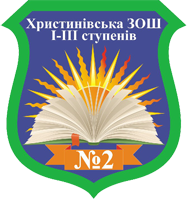 Звіт директора                                                  Христинівської ЗОШ І-ІІІ ступенів №2                           за 2016 – 2017 навчальний  рікЗагальні відомості про закладАдреса: 20001, м. Христинівка Черкаської області, вул. Першотравнева, 50Телефон: 2-26-16, 2-21-85E-mail: admin_school2@metaweb-сайт: school2_info.at.uaНазва: Христинівська ЗОШ І-ІІІ ступенів №2  Христинівської районної ради                  Черкаської областіСтатут школи затверджений: 22.10.2009Ліцензія: № серія ЗОД-П № 240365Свідоцтво: АБ № 309846Код навчального закладу ЄДРПО: 26324579Дата проведення атестації:  2017 р.Форма власності: комунальнаПідпорядкування: відділ освіти Христинівської РДАКількість учнів: 559Кількість класів: 25	Мова навчання: українськаЗмінність навчання: 1Кількість вчителів: 57Директор школи    Кравченко Людмила Петрівна                                                                «Освіта – найвеличніше з усіх земних благ,але тільки тоді, коли вона найвищої якості»Шановні присутні!   Сьогодні ми підбиваємо підсумки роботи школи за 2016-2017 навчальний рік – рік напруженої праці, творчих здобутків, нових відкриттів. Ви знаєте, що  відбуваються зміни у сфері формування змісту середньої загальної освіти – перегляду та оновлення навчальних програм, підручників, усього навчально-методичного комплексу, необхідного для успішного функціонування та розвитку сучасної школи. Працюючи в інноваційному режимі ми опрацювали багато актуальної наукової інформації, педагоги апробовують нові педагогічні технології, здатні суттєво змінити навчально-виховний процес, наблизити його до вимог життя і нових тенденцій розвитку освіти, орієнтованої на забезпечення можливостей самореалізації для всіх учасників педагогічного процесу через стимулювання творчого пошуку, нестандартних рішень, загальної креативності. Основна діяльність школи  спрямована на створення умов для реалізації державної політики в сфері освіти, виконання Законів України «Про загальну середню освіту», Національної стратегії розвитку освіти в Україні на 2012-2021 роки, Указів Президента України, Концепції профільного навчання, постанов Кабінету Міністрів України «Про затвердження Положення про загальноосвітній навчальний заклад», «Про затвердження Державного стандарту початкової загальної освіти», «Про затвердження Державного стандарту базової та повної загальної середньої освіти», Статуту школи та інших законодавчих та нормативно-правових документів з виконання законодавства України в галузі «Освіта». Робота колективу у 2016-2017 навчальному році була спрямована на формування компетентностей учнів. Значна увага педколективу приділялась загальному розвитку особистості, її комунікативних здібностей, що сприяють виробленню в учня розуміння необхідності та вміння навчатись упродовж життя. У ході реалізації плану роботи 2016/2017 н.р. педагогічним колективом закладу вирішувалися такі завдання: 1. Забезпечення доступної та якісної освіти відповідно до вимог суспільства, запитів особистості, потреб держави й міста, розширюючи мережу класів. 2. Удосконалення системи профільного навчання через підготовку дітей до свідомого обрання профілю подальшого навчання, забезпечення диференціації навчання шляхом проведення якісної допрофільної підготовки. 3. Посилення роботи з обдарованою молоддю та створення умов для розкриття творчих, інтелектуальних здібностей дитини 4. Забезпечення впровадження Державних стандартів початкової та базової загальної середньої освіти в 1–4 –х та 5 –7-х класах. 5. Забезпечення психолого-соціального захисту дітей пільгових категорій, проведення соціальної профілактики, спрямованої на здійснення системи заходів щодо попередження асоціальної поведінки. 6. Створення гнучкої системи плідної співпраці з батьками та родинами учнів з питань підвищення ефективності навчання та виховання учнів. 7. Створення здоров’язберігаючого середовища – оптимальних умов для навчання та виховання дітей, збереження і зміцнення їхнього здоров’я. 8. Стимулювання соціальної активності учнів, їхньої участі в роботі органів учнівського самоврядування, дитячих громадських організацій. 9. Забезпечення ефективного впровадження сучасних інформаційних технологій в усі ланки діяльності закладу, розвиток єдиного освітнього інформаційного середовища. 10. Спрямування роботи методичної ради на підвищення професійної компетентності вчителів та залучення їх до участі у науково-методичних заходах різних рівнів. 11. Зміцнення матеріально-технічної бази закладу освіти. Намагаємось, щоб навчальний заклад став соціально-педагогічною системою, що включає в себе взаємодію педагогів та батьків як рівноправних партнерів, які прагнуть до діалогу, міжособистісного спілкування, широкого соціального співробітництва. Над реалізацією цих  завдань наполегливо працювали:У 2016-2017  навчальному  році в школі здобувало освіту 572 учні в 25 класах, із середньою наповнюваністю – 24 учні. Упродовж  навчального року прибуло 5  учнів,  вибуло 18. Закінчило навчальний рік 559 учнів. Аналіз причин руху учнів свідчить, що переводи зумовлені зміною місця мешкання родини і пов’язані з переїздом за межі країни.Хоча протягом останніх років спостерігається динаміка зростання кількості учнів. Так, у 2016-2017 навчальному році контингент учнів збільшився на 9,6 % у порівнянні з попереднім 2015-2016 н.р. Цей показник свідчить про те, що в школі створені умови, які задовольняють запити батьків і дітей, про індивідуальний підхід у навчанні учнів, про скоординовану діяльність всього педагогічного колективу. Все це свідчить про стійкість іміджу школи, її досвіду, традицій, якості освіти. Методична роботаЗміни, що сталися в освітянському просторі знайшли своє відображення і в науково-методичній роботі, що є складовою частиною освітнього процесу в школі.Мета науково-методичної роботи – підтримувати діловий тонус педагогів, допомагати в подоланні труднощів, сприяти розвитку творчого потенціалу вчителів. У 2016-2017 н.р. методична робота в школі здійснювалася відповідно до законів України «Про освіту», «Про загальну середню освіту», Національної доктрини розвитку освіти України в ХХІ столітті, Концепції загальної середньої освіти, Концепції профільного навчання в старшій школі, інших нормативних документів з питань організації навчально-виховного процесу; забезпеченням державних стандартів освіти, а також відповідно до завдань, визначених у наказі по школі № 163 від 01.09.2016 року «Про організацію методичної роботи з педагогічними кадрами  в 2016-2017 н.р.». Роботу педагогічного колективу було спрямовано на реалізацію науково-методичної проблеми «Формування успішної особистості школяра шляхом використання  сучасних інноваційних технологій та залучення батьків до спільної виховної роботи в школі». Відповідно сплановано методичну роботу та визначено завдання педагогічного колективу – виховати не просто учня, а творчу особистість, знайти шляхи формування людини інтелектуальної, творчої, ініціативної.Провідні методичні проблеми реалізовувались через:психолого-педагогічні семінари;педагогічні ради;роботу методичних об’єднань;роботу творчих груп та динамічних груп щодо впровадження Державних стандартів освіти;методичні оперативки;інструктивно-методичні наради;Розвиток системи науково-методичного супроводу персоналу школи здійснюється через:залучення педагогів до інноваційної діяльності (оволодіння ІКТ та використання інноваційних технологій в урочній та позаурочній діяльності);роботу педагогів з обдарованими дітьми (підготовка до предметних олімпіад та МАН);підвищення кваліфікації педагогів.У школі чітка структура методичної роботи, яка складається із взаємопов’язаних та взаємодіючих елементів: методична рада, яка є координатором всієї методичної роботи в школі; педагогічна рада, яка визначає основні напрямки ів завдання, конкретні форми роботи педагогічного колективу та приймає рішення з основних питань діяльності школи; шкільні методичні об’єднання; творчі групи вчителів з певних проблем навчально-виховного процесу.Творчі групи:Гуманно-особистісний підхід до дітей в освітньому процесі                     (керівник Найдюк Н.В.); Діагностування навчальних досягнень                      та моніторинг якості освіти (керівник Пасічна І.А.); Робота над проектом «Творча обдарованість - наша надія» (керівник Гуць Л.Г.); Робота над проектом «Прес-центр» (керівник Калиндрузь Л.М.); Психологічний семінар  (керівник Кравченко О.В.). Чільне місце в системі методичної роботи займають предметні кафедри. Їх у нас 9. Українська мови і літератури  та зарубіжної літератури  (керівник Сивак Л.В.); Математики, фізики, інформатики та трудового навчання (керівник Сокур О.В.); Біології, хімії та географії (керівник Мислюк А.Д.); Історії (керівник Бурчак Н.Б.); Іноземної мови  (керівник Сереветна Г.М.); Художньо-естетичного циклу (керівник Кравченко М.В.); Початкових класів                                                   (керівник Березовська Т.О.); Класних керівників (керівник Цимбал С.М.); Фізичної культури та Захисту Вітчизни (керівник Нагайчук Л.В.). Кафедрами моделювалися уроки за інноваційними технологіями, визначилися оптимальні психолого-педагогічні умови співпраці на уроках, проводились нестандартні уроки, семінари, майстер-класи. Діяльність кафедроцінюється згідно з конкретним результатами. Цьому сприяють системний самоаналіз роботи, індивідуальні програми науково-методичної роботи вчителів, активні форми методичної роботи, система роботи з обдарованими дітьми. Результатом роботи предметних кафедр є створення методичних рекомендацій, друк статей у пресі, проведення предметних тижнів та творчих звітів.З метою цілеспрямованої роботи та забезпечення колективного керівництва методичною роботою в школі продовжила свою роботу методична рада, якою було сплановано та згідно плануванню проведено 5 засідань (вересень, листопад, січень, березень, травень).На засіданнях розглядались актуальні питання, зокрема:Вивчення змісту, форм і методів підвищення кваліфікації педагогів у 2016-2017 навчальному році.Про підготовку учнів до участі в шкільних олімпіадах.Формування компетентностей учнів в умовах допрофільної підготовки  та профільного навчання.Інноваційна грамотність педагога як умова розвитку його професіоналізму.Про підсумки проведення місячника педагогічної майстерні.Моніторинг знань учнів з основ наук за І семестр.Підсумок участі учнів у шкільних, районних, обласних олімпіадах з основ наук, конкурсах учнівських творчих робіт МАН.Про підсумки участі учителів школи у виставці «Освіта Христинівщини - 2017». Підготовка до державної підсумкової атестації, ЗНО.Аналіз роботи школи над проблемою. Для реалізації завдань у школі систематично проводяться педагогічні ради, проблемні семінари, психологічні тренінги, ділові ігри, які сприяють вирішенню проблемних питань, підвищенню рівня професійної майстерності педагогів.   На засіданнях педагогічної ради розглядались питання:Шляхи формування ключових компетентностей учнів  початкової ланки на основі творчого й оптимального використання інноваційних педагогічних технологій у початковій школі.Забезпечення мобільності вчителя та учня шляхом формування інформаційних та комунікативних компетенцій.Науково-практичну конференцію по роботі над проблемою було проведено в березні 2017 року.Протягом року відбулися районні педагогічні семінари: семінар учителів географії «Шляхи самореалізації особистості через використання інтерактивних технологій на уроках географії»семінар учителів основ здоров’я " Розвиток здоров'язберігаючих компетентностей учнів школи шляхом використання тренінгових технологій.З метою організації підвищення науково-методичного рівня вчителів проведено педагогічні читання на тему: «Роль сім’ї у вахованні громадянина у світлі педагогічної спадщини О.Захаренка» (Листопад).Щороку в листопаді-грудні проводиться «Місячник педагогічної майстерності», під час якого учителями вищої категорії та зі званнями проведено ряд відкритих уроків. У закладі панувала атмосфера творчості, натхнення. На своїх уроках учителі вдало використовували інтерактивні, інформаційно-комунікативні технології навчання. Успішно впроваджували і здоров’язберігаючі технології -  хвилинки милування природою, динамічні вправи та ігри. Перлинами власної педагогічної майстерності вчителі охоче ділилися зі своїми колегами.Під час Місячника були проведені:методична сесія «“Через творчу майстерність та інноваційну діяльність педагогів – до успіху учнів;Методична конференція «Раціональна організація праці як засіб попередження перевантаження учнів»;Методичний практикум «Методика проведення батьківських зборів».Педагогічний  колектив докладає багато зусиль для підвищення ефективності та результативності навчання, надання йому творчого характеру шляхом упровадження в навчальний процес інноваційних педагогічних технологій.Найбільший спектр активних технологій навчання в початковій школі. Це технологія розвиваючих ігор, технологія розвивального навчання (вчителі початкових класів), здоров’язберігаючі технології В.Базарного (Бойченко Л.Б., Іщенко Л.М., Осадча Л.В.), запровадження гуманно-особистісної методики початкової освіти Ш.Амонашвілі (Найдюк Н.В., Дзюменко А.В.), використання системи М.Монтессорі в умовах сучасної освіти (Найдюк Н.В.), проект «Інтелект України» (діагностично-підготовчий етап вч. Іщенко Л.М.). Учителі основної та старшої школи впроваджують інформаційно-комунікаційні та проектні технології (Кравченко Л.П., Гуць Л.Г., Новосельська Н.В., Сокур О.В., Кравченко М.В., Колода Т.В.),. здоров’язберігаючі технології «Школа проти СНІДу» (Нагайчук-Замковенко М.А.). Уже не нововведенням, а необхідністю стала в школі технологія диференційованого навчання. А впровадження елементів технології створення ситуації успіху створює умови для розвитку дитячої особистості.У 2016/2017 навчальному році з метою підвищення дидактичної компетентності педагогів як умови забезпечення якісної освіти, сприяння розвитку творчості освітян, пропаганди кращих здобутків, інноваційних пошуків, впровадження ефективного досвіду в освітньому просторі Христинівського району в квітні 2017 року педагогічні працівники школи брали участь у районному етапі виставки-презентації    педагогічних   ідей    та   технологій.  Участь  у    виставці    взяли 9 педагогічних працівників школи:Стала лауреатом  виставки «Освіта Черкащини-2017», видано  сертифікат ЧОІПОПП  та  занесено до анотованого каталогу перспективного педагогічного досвіду роботу Гуць Л.Г. «Коло та круг» (Цифрові ресурси).Серії цифрових  ресурсів вчителів Гуць Л.Г., Колоди Т. В.,Підгородецької Н.Й. визнані як кращі та занесені до районного каталогу цифрових ресурсів. Видали сертифікати Кравченко Л.П.,  Калиндрузь Л.М.,  Жучковій О.Г.,  Цимбал С.М. за представлені на виставку матеріали, які визнані кращими, внесені до районного каталогу перспективного педагогічного досвіду.Нагороджено Дипломом Управління освіти і науки Черкаської облдержадміністрації Кравченко Людмилу Петрівну за методичний посібник „Формування патріотичних та громадянських якостей особистості учня в умовах сучасної школи“,  матеріали  якого  визнані  кращими  і  можуть  бути  рекомендовані  для впровадження у практику роботи педагогів області та Дипломом Черкаського обласного інституту післядипломної освіти педагогічних працівників Черкаської обласної ради (ЧОІПОПП) за методичний посібник „Шпаргалка для керівника: актуальні питання в практиці директора школи“, як  матеріали, які мають високий рівень методичного забезпечення.Видано сертифікат Інституту (ЧОІПОПП) лауреату  виставки про занесення   до анотованого каталогу перспективного педагогічного досвід Калиндрузь Любов Миколаївні, учителю інформатики за методичний посібник «Історія рідного краю з перших вуст».  Проводиться певна робота щодо поширення досвіду роботи вчителів школи, отримання результатів професійної діяльності педагогів школи шляхом друку матеріалів у фахових виданнях та участь у конференціях по обміну досвідом, а саме:Легка промисловість. Художні промисли. 9-й клас. Краєзнавство. Географія. Туризм. №1, січень 2017. Усатюк О.Я.Поверхневі води України. Загальна характеристика річок України. 8-й клас. Краєзнавство. Географія. Туризм. №23, грудень 2016. Усатюк О.Я.«Франческо Петрарка. Оспівування кохання в «Книзі Пісень» із світової літератури в 8 класі». Розношенська О.П. «Відкритий урок», березень 2017.Розробки уроків з хімії для 8 класу з теми: «Основні класи неорганічних сполук» автор Новосельська Н.В., вчитель хімії, адреса публікації http://metodportal.com/node/49158, дата публікації 19.11.2016.Розробки уроків з хімії для 8 класу з теми: «Хімічний зв'язок  та будова речовин». Автор Новосельська Н.В., вчитель хімії, адреса публікації http://metodportal.com/node/49158, дата публікації 19.11.2016.Розробки уроків з хімії для 7 класу з теми: «Початкові хімічні поняття». Автор Новосельська Н.В., вчитель хімії, адреса публікації http://metodportal.com/node/49158, дата публікації 19.11.2016.Щорічний конкурс педагогічної майстерності – одна із яскравих подій у освіті Христинівського  району. Його проведення  допомагає краще зрозуміти й усвідомити значимість професії вчителя в житті країни та її майбутніх будівничих – нинішніх школярів, систематизувати надбання щоденної праці кращих педагогів, зробити крок на шляху до педагогічної творчості. Учителі нашої школи  є активними учасниками  цього конкурсу.Учитель музичного мистецтва Желєзна В.О. посіла І місце, а учитель початкових класів Дзюбенко Н.С. – ІІ місце в районному етапі Всеукраїнського конкурсу «Учитель року - 2017».Найважливіші здобутки школи у 2016-2017 навчальному році – Диплом Міжнародної виставки «Сучасні заклади освіти – 2017» за активну участь у створенні сучасної якісної системи національної освіти. Для налагодження співпраці, обміну професійним досвідом, висвітлення стану і перспектив розвитку освіти і науки в Україні, відзначення та вшанування активних і успішних представників освітянської галузі 09.12.2016 року в місті Києві пройшов Міжнародний форум «Сучасний стан науки і освіти в Україні. Стратегія розвитку». За рішенням експертної комісії, до якої входили представники Організаційного комітету Міжнародного форуму, Христинівську загальноосвітню школу І-ІІІ ступенів №2 відзначено Грамотою за високі професійні здобутки у вихованні та навчанні молодого покоління та нагороджено медаллю "За заслуги в галузі освіти і науки". А свій історичний слід за вклад у розвиток освіти України школа залишила у другому томі інформаційно-публіцистичного видання «Науковці та освітяни України». За високі успіхи у популяризації творчих здобутків педагогічних працівників закладу на міжнародних та всеукраїнських виставках ШКОЛА нагороджена дипломом та пам'ятною відзнакою "Імідж освіти Черкащини - 2017".У рамках роботи методичної служби школи реалізується один із напрямків - «Школа молодого вчителя». У вересні 2016 року були уточнені списки молодих спеціалістів, розроблено план роботи з ними, а для кожного молодого вчителя підготовлено індивідуальні завдання  з урахуванням його теоретичної та методичної підготовки, яка визначається під час анкетування, індивідуальної співбесіди. Відповідно до наказу по школі від 22.09.2016 № 187 «Про організацію роботи з молодими вчителями» призначено наставників, затверджено план роботи на поточний навчальний рік.  Керуючись планом роботи з молодими спеціалістами, наставниками була проведена наступна робота: інструктаж щодо ведення шкільної документації; заняття в рамках «Школи молодого вчителя»; анкетування щодо виявлення професійних труднощів, адаптації молодих педагогів у педагогічному колективі; організовано відвідування молодими вчителями відкритих уроків педагогів-наставників. Важливою ефективною формою методичної роботи є самоосвіта педагогів. Більшість педагогів  школи створили власні електронні портфоліо, у яких зібрано матеріали професійного росту та власних досягнень в освітній, методичній, виховній, творчій сферах діяльності. Підсумки самоосвітньої діяльності підбивались у різних формах: звітів на робочих місцях, виступах на семінарах різних рівнів, участі у засіданнях предметних кафедр тощо. Педагоги школи протягом навчального року вдосконалювали свою педагогічну майстерність на базі курсів підвищення кваліфікації при Черкаському обласному інституті післядипломної педагогічної освіти.  У 2016/2017 навчальному році курси підвищення кваліфікації пройшли  6 педагогічних працівників:Онофрійчук О.М., учитель  початкових класів;Кравченко М.В., учитель  математики;Пасічна І.А., учитель  історії;Нагірич І.Ю., учитель іноземної мови;Дзюменко А.В., учитель  початкових класів;Іщенко Л.М., учитель  початкових класів, закінчила курси підготовки вчителів до роботи в класах, які працюють за Всеукраїнським науково-педагогічним проектом «Інтелект України»          У 2016/2017 навчальному році 15 педагогічних працівників пройшли атестацію.  За результатами атестації було ухвалено рішення:Козаренко Л.А - відповідає займаній посаді «заступника директора з навчально-виховної роботи»; Пасічна І.А. - відповідає займаній посаді «заступника директора з навчально-виховної роботи»;Цимбал С.М. - відповідає займаній посаді «заступника директора з виховної роботи»Нагірич І.Ю., учителю іноземної мови,  присвоєно кваліфікаційну категорію «Спеціаліст першої категорії»; Миханчук О.В., учителю початкових класів,  присвоєно кваліфікаційну категорію «Спеціаліст першої категорії»;Свіщенко В.В., учителю української мови та літератури, продовжено на п’ять років строк дії кваліфікаційної категорії, яка за результатом атестації відповідає раніше присвоєній кваліфікаційній категорії «Спеціаліст першої категорії»Підгородецькій Н.Й., учителю початкових класів, продовжено на п’ять років строк дії кваліфікаційної категорії, яка за результатом атестації відповідає раніше присвоєній кваліфікаційній категорії «Спеціаліст першої категорії»;Дзюбенко Н.С., учителю початкових класів, присвоєно кваліфікаційну категорію «Спеціаліст вищої категорії»;Розношенській О.П. , учителю зарубіжної літератури,  продовжено строк дії кваліфікаційної категорії «Спеціаліст вищої категорії»;Нагайчук Л.В.,учителю фізичного виховання, продовжено строк дії кваліфікаційної категорії «Спеціаліст вищої категорії»; Жучковій О.Г., учителю української мови та літератури, продовжено строк дії кваліфікаційної категорії «Спеціаліст вищої категорії», занесено до кадрового резерву на посаду директора; Колоді Т.В., учителю трудового навчання, продовжено строк дії кваліфікаційної категорії «Спеціаліст вищої категорії» та присвоєно звання «старший вчитель»;Калиндрузь Л. М., учителю інформатики, продовжено строк дії вищої кваліфікаційної категорії та звання «Учитель-методист; Сокур О.В., учителя фізики, занесено до кадрового резерву на посаду заступника директора з НВР; Желєзну В.О., учителя музичного мистецтва,  занесено до кадрового резерву на посаду заступника директора з ВР. Вивчення стану викладання навчальних предметів здійснювався згідно з перспективним планом. Результати викладання предметів були заслухані  на нарадах при директору, засіданнях педагогічної ради, докладно проаналізували та оформили у вигляді довідок та наказів по навчальному закладу:Аналіз роботи школи за різними напрямками показав, що вчителі й учні досягли певних результатів у своїй діяльності. Але ці результати участі учнів школи у Всеукраїнських учнівських олімпіадах, конкурсах, турнірах з різних предметів, конкурсі науково-дослідницьких робіт МАН, вчителів у конкурсах професійної майстерності незначні. Проаналізувавши рівень науково-методичної роботи, діяльність педагогічного колективу, ми бачимо реальну картину як успіхів, так і проблем діяльності, прогнозуємо подальший розвиток закладу, визначаємо мету роботи закладу на перспективу. Ось основні функції й завдання методичної служби на наступний 2017-2018 навчальний рік: розробити рекомендації щодо оновлення роботи школи І ступеня згідно рішення Міністерства освіти і науки України; активно поширювати досвід роботи педагогів через публікації в освітянських виданнях; продовжити роботу з використання педагогами ІКТ; активізувати роботу педагогів з обдарованою молоддю; стимулювати ініціативу та творчість членів педколективу й активізувати їх діяльність через залучення до участі в педагогічних конкурсах, проектах, Інтернет-заходах; використовувати інноваційний підхід до діяльності предметних кафедр; виконувати вимоги Державних стандартів освіти через оновлення змісту освіти і застосування сучасних технологій навчання та виховання;розвивати професійно-ціннісні та індивідуально-моральні якості педагогів, готових до самоосвіти та самовдосконалення.Навчальна діяльність учнівОрганізація навчального процесуСвоїм основним завданням педагогічний колектив Христинівської загальноосвітньої школи І-ІІІ ступенів № 2 вважає розвиток кожної особистості, допомогу в самореалізації під час вибору майбутньої професії, виховання свідомого, конкурентно спроможного громадянина.Станом на 1 вересня 2016 року до першого класу було зараховано 64 шестирічки, що збільшило нашу шкільну родину до 572 осіб. 10 учнів за станом здоров’я (згідно рекомендацій лікарів) здобували цього навчального року освіту за індивідуальною формою навчання. Тарасюк Дарина (2 клас) - за програмою для розумово відсталих дітей Логінов Євген (4 клас) - за програмою ЗНЗ;Чорнобой Віталій (5 клас) - за програмою для сліпих та слабозорих;Юрчук Едуард (6 клас) - за програмою педкопрекції;Сиротюк Яна (7 клас) - за програмою для розумово відсталих дітей;Скрипчинська  Настя (8 клас) - за програмою для розумово відсталих дітей;Кривоніс Денис (10 клас) - за програмою ЗНЗ;Бондар Сергій (10 клас) - за програмою ЗНЗ.Маляренко Дмитро (4клас) - за програмою ЗНЗ.Фартушній Артем (1 клас)- за програмою педкопрекції.Навчальний процес у загальноосвітньому навчальному закладі був організований відповідно до робочого навчального плану. План має на меті реалізацію Державного стандарту початкової загальної освіти, затвердженого постановою Кабінету Міністрів України від 20 квітня 2011 року № 462,  Державного стандарту базової і повної загальної середньої освіти, затвердженого постановою Кабінету Міністрів України від 23 листопада 2011 року № 1392  та відповідає наказу МОН України від 19.08.2016 №1009 "Про внесення змін до наказу МОН України від 21.08.2013 №1222, Наказу МОН України від 05.08.2016 № 948 "Про затвердження змін до навчальних програм для 1 – 4-х класів загальноосвітніх навчальних закладів", Наказу МОН України від 14.07.2016 № 826 "Про затвердження навчальних програм для 10-11 класів загальноосвітніх навчальних закладів".Він враховує Концепцію профільного навчання, затверджену наказом Міністерства освіти і науки України 11.09.2009  №854 «Про затвердження нової редакції Концепції профільного навчання у старшій школі».Робочий навчальний план розроблений у відповідності зі вказівками, викладеними у листі МОН України від 09.06.2016, № 1/9-296 «Про структуру 2016/2017 навчального року та навчальні плани загальноосвітніх навчальних закладів» та з розділом ІХ Державних санітарних правил і норм влаштування, утримання загальноосвітніх навчальних закладів та організації навчально-виховного процесу ДСанПіН 5.5.2.008-01, затверджених Постановою  Головного державного санітарного лікаря України від 14.08.2001 № 63 та погодженим листом Міністерства освіти і науки України від 05.06.2001 № 1/12-1459.Школа І ступеня – міцний фундамент школи, майстерня, де формується молоде покоління. Основне завдання початкової школи – створити умови, які допоможуть дитині, яка починає свій освітній шлях, повірити в те, що навчання може і повинно бути для нього успішним, цікавим та привабливим. Саме тому варіативна складова 1-4 класів передбачає такі предмети як: «Я зберігаю енергію», «Маленькі українці подорожують країнами Євросоюзу», «Дорога в дивосвіт», «Основи театральної грамоти», «Каліграфія» (з елементами розвитку зв'язного мовлення), «Хореографія».  З метою особистісно зорієнтованого пошуку прихованих здібностей молодших школярів впроваджуються в практику сучасні гуманно-особистісні методики Шалви Амонашвілі, здоров’язберігаючі технології В. Базарного. Та, крокуючи в ногу із сьогоденням, ми шукаємо нові шляхи і підходи до здійснення мрій. Так, із січня 2017 року наш навчальний заклад став експериментальним майданчиком регіонального рівня по впровадженню інноваційних методик для пізнавального розвитку дитини; з 1 вересня 2017 року в одному із перших класів планується запровадження поглибленого вивчення іноземних мов, здійснення навчання за програмою Міністерства освіти і науки України «Інтелект України».На ІІ ступені навчання згідно з бажанням учнів та їх батьків, можливостей кадрового забезпечення та оснащення навчальних кабінетів організовано поглиблене вивчення математики, української мови з 8 класу та вивчення двох іноземних мов з 5-го класу (німецька та англійська).Профілізація У школі існує певна система роботи щодо профільного навчання. У 8-9 класах проводиться допрофільна підготовка. З цією метою була налагоджена робота курсів за вибором та факультативів: Метою профільного навчання є створення умов для диференціації та індивідуалізації навчання, урахування та забезпечення подальшого розвитку інтересів, нахилів, здібностей учнів у тій сфері діяльності, з якою у них пов'язаний вибір майбутньої професії.З метою допрофільної підготовки у школі II ступеня за рахунок варіативної складової введено факультативи:   Продовжується профілізація навчання в школі III ступеня. У 2016-2017 навчальному році продовжив вивчення двох іноземних мов 11-й клас (І група),  а також працював за художньо-естетичним профілем (ІІ група). Враховуючи потреби учнів, бажання батьків та можливості школи у 10 класі (І група) сформовано економічний профіль, ІІ група  продовжила вивчення двох іноземних мов.Діяли спецкурси та факультативи: «Фінансова грамотність», «Школа проти СНІДу».У 2016-2017 навчальному році на виконання запитів учнів, їх батьків, з метою якісної підготовки учнів 10-11 класів до зовнішнього незалежного оцінювання, державної підсумкової атестації на базі школи працював освітній округ (накази відділу освіти від 24.05.2012 № 159, від 28.09.2016 №195)  - міжшкільні  факультативи, запровадження яких  сприяє, по-перше: ефективному використанню годин варіативної складової; по-друге: задоволенню освітніх потреб учнів.Створено 6 факультативів:Українська мова і література (учитель Жучкова О.Г.);Математика (учитель Гуць Л.Г.);Історія України (учитель Кравченко М.В.);Географія (учитель Усатюк О.Я.);Біологія (учитель Мислюк А.Д.);Англійська мова (учитель Поліщук Н.С.).Навчанням у міжшкільних факультативах  охоплено було 90 учнів 10-11 класів. Навчальні досягнення учнівРезультати праці – це основний показник діяльності навчального закладу. За підсумками 2016-2017 навчального року 559 учнів 1-11 класів школи оцінені таким чином:64 учні  1-го класу оцінені вербально;З 495 учнів - 494 учні 2-11-х класів атестовані (учениця 2б класу Сердюченко Христина  – не атестована);527 учнів переведено до наступних класів;11  учнів випущено з основної школи;21 учень  випущено зі старшої школи;56 учнів нагороджено Похвальним листом «За високі досягнення у навчанні»;7 учнів нагороджено Похвальною грамотою «За особливі досягнення у вивченні окремих предметів».   Одним з найважливіших результатів школи є якість навчання.    За результатами річного оцінювання переважна кількість учнів мають достатній та середній рівень навчальних досягнень. За результатами навчального року з  495 учнів 2 – 11-х класів школи закінчили навчальний рік:На високому рівні  – 62 учні, що складає  11 % від загальної кількості;На достатньому рівні  – 178 учнів, що складає   32 % від загальної кількості.Кількість  учнів, які засвоїли навчальні програми на високому та достатньому рівні – 240, що складає 43 % від загальної кількості.Усі учні 1 – 8-х та 10-го класів переведені до наступного класу (крім Сердюченко Х. (2-Б), Сердюченко Я. (6-Б), Сердюченко Т., Сердюченко С. (8-В): відраховані з числа учнів за рішенням педагогічної ради від 30.05.2017 відповідно до  Порядку переведення учнів до наступного класу (Наказ Міністерства освіти і науки України 14.07.2015  № 762)).   Переведено до 10 класу 28 учнів  9-х класів. Видано свідоцтва про базову загальну середню освіту та випущено зі школи 11 учнів 9-х класів. Успішність по класах за рік 2016-2017 н.р.Середній бал – 5,5    Якість знань – 43%Якість знань учнів 2-4-х класів за 2016-2017 н.р. становить – 64 %, що на 6 % нижче, ніж за 2015-2016 н.р. Якість знань учнів 5-11-х класів за 2016-2017 н.р. становить – 36,8%, що на 0,2 % нижче, ніж за 2015-2016 н.р. Високий рівень навчальних досягнень мають 62 учні (11%), що на 2 % нижче  за 2015-2016 н.р., достатній – 178 (32%) – зменшився на 4%, середній – 199 (36%) – зменшився на 2%, початковий – 55 (10%) – зменшився на 2%, в порівняні 2015-2016 н.р.У початковій школі (2-4 кл.) навчаються – 195  учнів, якість їхніх знань становить 64%, що на 6 % нижче, ніж в минулому році. На високий рівень навчаються 32 учні (16,5 %) - на 5,5 % менше, ніж у 2015-2016 н.р.,достатньому рівні – 93 (48%) на 1,4 % менше, ніж у 2015-2016 н.р.,середньому – 63 (32,5 %)  - на 7,2 більше, ніж у 2015-2016 н.р.,на початковому рівні – 6 (3%)  у порівнянні з 2015-2016 н.р. не змінився.   У базовій школі навчається –250 учнів. Якість знань –36,4% (в минулому році 29%). На високому рівні навчаються – 22 учнів (8,8%) – в минулому – 8%, на достатньому – 70 учень (28%) – в минулому – 21%, на середньому – 113 учнів (45,2 %)- в минулому – 51%, на початковому – 45 учнів (18%) – на 4% менше.     Учнів старшої школи – 50. Якість знань становить – 36% (в минулому році 67%). На високому рівні навчаються – 8 учнів (16 % ), (в минулому році 7%), на достатньому – 15 учнів (30%), (в минулому – 60%),на середньому – 23 учні (46%),  ( в минулому – 27,7%), на початковому – 4 учні (8%), (в минулому – 5,3 %).Аналіз підсумків навчального року дає підстави говорити про  зниження якості знань учнів 2-4-х класів порівняно з 2015-2016 навчальним роком на 6 %, та збільшилась кількість учнів 2-8,10-х класів (на 2 особи), нагороджених Похвальним листом. 8 випускників 11-х класів нагороджено Похвальною грамотою за досягнення у вивченні окремих предметів, що складає 16 %, у минулому навчальному році 26 %. За підсумками 2016-2017  навчального року 2 учні  10-го класу претендують  на нагородження золотою медаллю:  Кучай Олександра, Демченко Олександр. Склавши  іспити у формі ЗНО, відстояла своє право бути нагородженою срібною медаллю «За досягнення у навчанні» випускниця 11 класу Драмарецька Марія.Аналіз представлених даних свідчить про наступне: стабільний рівень якості навчальних досягнень учнів школи І ступеня; в середній ланці при переході в 5 та 6-й класи школи учні зазнають труднощів і знижується якість знань. Це найгостріша багатофакторна проблема, вирішувати яку потрібно комплексно. Пріоритетними стають психологічні проблеми підліткового періоду, недостатня робота класного керівника з колективом учнів, відсутність належного контакту з учителями-предметниками. Не секрет, що рівень навчальної мотивації набагато нижчий у 5, 6-класника, ніж, скажімо, в учня першого класу. Тому ці паралелі вимагають копіткої праці і посильної уваги педагогів, психологів і батьків; відстежується стабільна кількість учнів, які мають оцінки початкового рівня в 5-б,7-а 8-в,9-б класах.Отже, для підвищення якості освіти, забезпечення системності знань учнів у 2017/2018 навчальному році необхідно:формувати в учнів навички планування майбутніх дій, рефлексії знань і умінь; вчителям вести постійний пошук методик які б дозволили підвищити рівень навчальних досягнень учні; активізувати пізнавальну діяльність учнів на уроці, використовувати інтерактивні форми роботи; створити умови для підвищення внутрішньої мотивації учнів до навчання; диференціювати обсяг і складність завдання на уроці у відповідності з можливостями учня; обирати зміст, методи, прийоми, темп навчання відповідно до навчальних можливостей школярів, забезпечуючи індивідуальний підхід;застосовувати психолого-педагогічну діагностику інтересів,здібностей учнів, їх помилок;здійснювати рефлексію навчально-методичної та й педагогічної діяльності щодо підвищення якості освіти.Рівень навченості учнів за предметами на кінець навчального рокуУ порівнянні з минулим навчальним роком  загальна результативність навчальних досягнень по базовим дисциплінам підвищилася з англійської мови, зарубіжної літератури, математики, алгебри, основ здоров’я, трудового навчання . З інших базових дисциплін  спостерігається загальне зниження рівня навчальних досягнень учнів в цілому по школі: особливо з фізики, хімії, біології, географії. Домоглися  більш високої результативності у порівнянні із загальною по школі вчителі української мови і літератури – Кравченко Л.П., Жучкова О.Г, математики – Гуць Л.Г.Результативність участі учнів в олімпіадах і конкурсахРеалізовуючи методичну проблему закладу, педагогічний колектив досягає високої результативності у Всеукраїнських предметних олімпіадах із базових дисциплін та інтелектуальних конкурсах.Так, у 2016-2017н.р. учні школи брали участь у І–ІІІ етапах Всеукраїнських олімпіад з базових дисциплін. 22 учнів вибороли призові місця у ІІ (районному етапі): Українська мова і література:Кревсун Олександра, 7а , ІІІ місце; уч. Кравченко Л.П.Щіпкова Ліза,7а, ІІІ місце; уч. Кравченко Л.П.Іноземна мова:Мазуренко Ілля, 11 клас, ІІІ місце; уч. Сереветна Г.М. Каравайська Анна, 8а, ІІ місце; уч. Нагірич І.Ю.Математика:Кравченко Владислав, 8а, І місце; уч. Підвальна Л.В.Кревсун Олександра, 7а , ІІІ місце; уч. Гуць Л.Г. Ступак Назарій, 7а, І місце; уч. Гуць Л.Г. Ткачук Іван, 6б, І місце; уч. Кравченко М.В.Білоусова Катя,6б, ІІ місце; уч. Кравченко М.В.Демченко Олександр, 10 клас, ІІІ місце; уч.Козаренко Л.А.Географія:Форостяна Юлія, 8б, ІІ місце; уч. Усатюк О.Я.Історія:Мазуренко Ілля, 11 клас, ІІІ місце; уч. Бурчак Н.Б. Трачук Людмила, 10 клас, ІІІ місце; уч. Кравченко М.В.Трудове навчання (технічна праця):Заіка Владислав, 11 клас, ІІ місце; уч. Савченко О.С.Трудове навчання (обслуговуюча праця):Білецька Вероніка, 9а, ІІІ місце; уч. Колода Т.В.Астрономія:Демченко Олександр, 10 клас, ІІ місце; уч. Сокур О.В.Кучай Олександра, 10 клас, І місце; уч. Сокур О.В.ІКТ:Кучай Олександра, 10 клас, ІІІ місце ; уч. Калиндрузь Л.М.    Мазуренко Ілля, 11 клас, ІІІ місце ; уч. Калиндрузь Л.М.Фізика:Щіпкова Ліза,7-а, ІІІ місце; уч. Сокур О.В.Квітчук Роман, 11 клас, ІІІ місце; уч. Сокур О.ВРосійська мова:Кравченко Владислав, 8б, ІІІ місце; уч. Кравченко О.В.Найбільше призових місць у таких учителів:  Сокур О.В. – 4 учнів, Гуць Л.Г. – 2 учні, Калиндрузь Л.М. – 2 учні, Кравченко М.В. – 2 учні, Кравченко Л.П.  – 2 учні.Учні школи посіли призові   місця в ІІІ (обласному) етапі Всеукраїнської олімпіади:з астрономії – Демченко О. (10 клас), ІІ місце (учитель Сокур О.В.);з математики – Кравченко В. (8 клас), ІІ місце (учитель Підвальна Л.В.);                              Ступак З. (7 клас), ІІІ місце (учитель Гуць Л.Г.)       9 листопада традиціійно відбувся І етап Всеукраїнського  мовно-літературного конкурсу ім. П. Яцика, у якому брали участь 24 учні, 8 переможців захищали честь школи на районному рівні,четверо з яких здобули призові місця. Це учениця 5-А класу Пуш Вікторія ІІІ місце, учениця 7-Б класу Довгань Анна ІІ місце та ІІІ місце в учнів 9-А класу Рунька Владислава та учениці 10 класу Калінкіної Олександри.У Всеукраїнському  математичному конкурсі «Кенгуру - 2016» взяли участь 48 учнів школи .Показали такі результати:«відмінний результат» – 10 ;«добрий результат»– 21.У Міжнародному конкурсі з математики «Кенгуру – 2017»  взяли участь 53 учнів школи. Показали такі результати:«відмінний результат» –9;«добрий результат»– 26.У Всеукраїнському конкурсі «Левеня» взяли участь 10 учнів:«відмінний результат» – 3;«добрий результат» – 5.У Міжнародному інтерактивному природничому конкурсі "Осінній  КОЛОСОК- взяли участь 76 учнів школи.Показали такі результати:«Золотий колосок» – 37;«Срібний колосок» 1 – 15;«Срібний колосок» 2 – 23;«Срібний колосок» 3 – 8.У Міжнародному інтерактивному природничому конкурсі "Весняний  КОЛОСОК- взяли участь 115 учнів школи.У Всеукраїнській українознавчій грі «Соняшник» взяли участь 63 учнів.Показали такі результати:Диплом І ступеня Регіонального рівня  (5-11 кл.) - 3;Диплом ІІ ступеня Регіонального рівня (5-11 кл.) - 6;Диплом ІІІ ступеня Регіонального рівня (5-11 кл.)  - 9;Диплом переможця в початковій школі                   - 22;Диплом переможця на шкільному рівні                   - 11.Протягом 2016-2017 н.р. активно і плідно працювало шкільне наукове товариство «Ерудит». Учениця  Кучай Олександра (10 кл.) у ІІ (обласному) етапі конкурсу-захисту науково-дослідницьких робіт МАН посіла ІІІ місце в секції астрономія,  відділення технічні науки ( керівник Сокур О.В.).Збірна команди дівчат посіла І місце в першості району  з баскетболу, а  команда хлопців  –  ІІІ місце.Шкільна газета «Вулик»  –  переможець у двох номінаціях: «ІТ» –  І місце, «Газета»  –  ІІ місце та дві іменні спецпремії в номінації «Фото» та «Газета» XXІ Міжнародного фестивалю дитячої демократіїї, творчості, телебачення та преси «Золота осінь Славутича  - 2016»;З вересня 2016 року досить плідно працювали: вокальний  гурток ансамблів «Метелики», «Росинка», «Грація», «Квітка» (Желєзна В.О.),  народного  танцю «Віночок» (Попова І.В..), художнього слова  «Стежина» (Свіщенко В.В.), театральний «Мальва» (Свіщенко В.В.). Цього року гуртківці взяли участь у першій регіональній олімпіаді з мистецьких наук, що проходила в УДПУ ім..Тичини. Маємо перемоги - Лукінський Сергій І місце з хореографії (Вч. Попова І.В.), Бурчак Людмила та Мельник Аліна ІІ місця з образотворчого мистецтва (Вч. Цимбал С.М.).У регіональному конкурсі вокальної та інструментальної творчості  «Струни серця» Свіщенко Ольга, Томачук Вікторія, Кревсун Олександра та Самсоненко Цвєтана зайняли ІІ місце (вч.  Желєзна В.О.). Дипломом ІІІ ступеня нагороджена Берегова Каріна (дует «Візаві»),  дипломом ІІ ступеня нагороджена Свіщенко Ольга( ансамбль «Грація»). Томачук Марія завоювала І місце на районному етапі обласного творчого конкурсу «Мистецький Дивокрай Черкащини». Косовець Євгеній, учень 3а класу, переможець обласного  фестивалю-конкурсу дитячої художньої творчості «Мистецький дивокрай Черкащини» в номінації «Гумор». І місце другий рік поспіль на цьому ж конкурсі має і театральна студія «Мальва». Гуртківці студії художнього слова «Стежина» взяли участь у регіональних конкурсах читців-декламаторів «Барви слова» та «Шевченківська поезія», що проходили в місті Умань.  Як результат – Котюк Олександр, Бурчак Людмила, Остапчук Анастасія, Кобилянська Ольга – І місце; Білецька Вероніка, Ткачук Анастасія, Нестюк Руслана, Мельник Аліна – ІІ місце. Результати участі учнів школи у конкурсахУчні школи є активними учасниками різних спортивних змагань під керівництвом учителя Нагайчук Л.В.:     І місце (дівчата) в районній спартакіаді школярів з баскетболу,     ІІІ місце (хлопці) в районній спартакіаді школярів з баскетболу,     І місце (хлопці 2003 р.н.) в змаганнях "Надія  баскетболу",     ІІІ місце (дівчата) в зональних змаганнях з баскетболу в смт.ЄркиУже декілька років проводиться в школі конкурс „Учень року”, на якому вшановуються переможці олімпіад, конкурсів. Усі отримують дипломи, подарунок, традиційно, - від мецената конкурсу міського голови. У цьому році «Учнем року - 2017» став учень 11 класу Мазуренко Ілля. Крім того, у підтримку творчих та обдарованих учнів школи створено благодійний фонд Валентини Дашковської, випускниці 1980 р., сьогодні – директора Приватної Лігвістичної гімназії м.Києва. Премією в кінці навчального року відзначаються переможці предметних олімпіад, конкурсів МАН за високі досягнення у навчанні та науково-дослідницькій діяльності.  У цьому навчальному році такою премією нагороджено 28 учнів.    Отже, аналізуючи результати участі учнів у різноманітних  дитячих та юнацьких конкурсах, фестивалях, предметних олімпіадах,  можна зробити висновок, що робота  з обдарованою учнівською молоддю значно активізувалась і стала більш результативною.  Виховна діяльність закладуОсновні завдання виховної роботиВиховна робота проводиться в тісному зв'язку з навчальним процесом,У 2016-2017 навчальному році була направлена на максимальне використання творчого потенціалу школяра, розкриття їх різноманітних нахилів, можливостей, інтересів за такими напрямками:Ціннісне ставлення до себе.Ціннісне ставлення особистості до суспільства і держави.Ціннісне ставлення до природи.Ціннісне ставлення до праці.Ціннісне ставлення до сім'ї, до родини, до людей.Ціннісне ставлення до мистецтва. Зазначені завдання були спрямовані на виконання основної мети виховної роботи у школі, а саме – виховувати учня активним свідомим громадянином незалежної держави, формувати здатність до адаптації у суспільному житті.         Виховання особистості здійснюється під впливом педагогічного колективу, учнівського колективу, сім’ї, громадськості.Головне завдання виховної діяльності школи - створення умов для активної життєвої позиції учнів, громадянського самовираження і самореалізації, максимального задоволення потреб учнів в інтелектуальному, культурному і моральному розвитку.Одним  з  головних  виховної роботи з учнями є громадянське виховання (ціннісне  ставлення  до  суспільства  і держави).Був  проведений  тиждень національного  виховання    «Козацькими  шляхами» (13.10.2016 по  14.10.2016),  протягом  якого  класні  керівники  провели  виховні  години  на  тему  «А  ми  славу  тую  збережемо…», «Козацькими  шляхами» ,  спортивно-розважальна  програма  «Спритні,  дужі,  небайдужі,  сміливі  козаки» (4-В Рачинський А.В.)  та  педагогом-організатором  проведені  традиційні  «Козацькі  розваги»  для  учнів  4-х  класів (4-А – Коцюба Н.В., 4-Б – Ткач Л.І., 4-В – Іщенко Л.М.). 14 жовтня –  загальношкільне  свято  козацької  слави «Ми – роду козацького діти»,  на  якому  проведено  посвяту  хлопців  10-х  класів  в  козаки, 4-х класів  в   джури,  дівчат  в  берегині. А для учнів 1-Б та 5-А було проведено посвяту у козацькі класи.   З  30.11.2016 по  4.12.2016 пройшов тиждень «Ми – сила і міць держави»,  протягом  якого  було  проведено  інформаційну  лінійку  для  учнів  5-11 класів   «Історія  виникнення  свята  Збройних  сил  України». Проведено  тиждень  «Люби  і  знай  свій  рідний  край»,  протягом  якого  стартувала  акція  «Земля – наш  спільний  дім»,  проведена  виставка  малюнків  «Мальовнича  моя  Україна»,  вікторина  для  7-х класів  «Я люблю Україну» (пед-орг. Манелюк О.В..),  ВГ «Петро Сагайдачний – головний  отаман,  гетьман  України» (8-В клас, Розношенська О.П.), «Подорож містами України» ( 1-В клас, Підгородецька Н.Й.).Модель нашої  школи – це  школа-родина. Головним завданням родинного виховання є гармонійний всебічний розвиток дитини, підготовка її до життя, формування моральних цінностей.  У  школі  оформлено  стенд  «Шкільне  родинне  дерево»,  на  якому  відображено  в  схемі  роботу  школи  в  співпраці  з  батьками. У  школі  працює соціально-психологічна  служба.  Організовано  роботу  батьківського  всеобучу (психолог Кравченко О.В.),  клубу «Сімейна  скринька» (соціальний педагог Передрій В.С.).   Знаходяться  під  постійним  контролем  сім’ї,  де  виховуються  діти,  схильні  до  правопорушень.  У  теплій,  дружній  атмосфері  пройшли  родинні свята  в  7-А класі (Гуць. Л.Г.),  1-А класі (Найдюк Н.В),  4-Б класі (Ткач Л.І). У  9-А класі (Калиндрузь Л.М.) батьки приєдналися  до святкування Андріївських вечорниць.  Батьки  залучаються  не  тільки  до  навчального  процесу,  а  й  до  підготовки  та  проведення  всіх  загальношкільних  заходів. Найактивніше – до лінійок Першого та Останнього дзвоників, Посвяти в козаки, Свята Букварика.Морально-етичне виховання  спрямоване на прищеплення та розвиток почуття моралі, міцних переконань, постійно перебувати в центрі уваги колективу.  Протягом  І та ІІ семестру  проведено:  З  03.10 по  07.10  «Тиждень  доброго  серця»,  в  рамках  якого  організовано  акцію  милосердя  за  участю  волонтерських  загонів.  Були  зібрані  овочі,  консервацію,  одяг,  та  передані  до  зони АТО. Учні школи приєдналися до акції по збору коштів на новорічні та Пасхальні подарунки для військових у зоні АТО. Найбільш активними були учні 9-А (Калиндрузь Л.М.), 8-А (Жучкова О.Г.)   та 1-Б (Бойченко Л.Б.) класів.З  14.11  по  18.11  був  проведений  тиждень  «Молодь  проти  насильства»,  протягом  якого  проведено  анкетування  учнів  на  виявлення  причин  жорстокого  поводження  серед  підлітків.    Проведена  інформаційна  лінійка  для  учнів  5-11  класів   про  види  насильства  та  інформацією  куди  можна  звернутися  в  разі  жорстокого  поводження  з  дітьми.  організована  виставка  малюнків  та  плакатів  на  тему  «Світ  без  насильства». У листопаді-грудні для учнів 5-7 кл.  вчителем образотворчого мистецтва Цимбал С.М. була проведена виставка-конкурс малюнків «Права дитини очима дітей». Класні керівники провели класні години «Відповідальність та добра поведінка – обличчя учня», «Покарання за злочини», «Формування правової свідомості». У рамках акції «Молодь проти наркоманії та СНІДу» та тижня «Ми – за здоровий спосіб життя» були проведені наступні заходи:Тематична виставка на тему «Ми – за здоровий спосіб життя» (листопад, викладач курсу «Основи здоров’я» Нагайчук-Замковенко  М.А..).Рольові ігри  «Шкідливі та корисні звички» (30.11.2016, 1-4 кл., класні керівники).Усний журнал «Змістовне дозвілля – головна умова нашого здоров’я» (30.11.2015, 5-7 кл., викладач курсу «Основи здоров’я» Нагайчук-замковенко  М.А.).Бесіди «Причини виникнення наркотичної залежності. Запобігання шкідливих звичок»  (02.12.2015, 7- 9 кл., Руденко О.Г., медична сестра).Виховна година «Молодь за здоровий спосіб життя» (05.12.2016,  11 кл., Букрчак Н.Б.).Олімпійські старти «Міцне здоров’я – запорука щасливого дитинства» ( 4 кл., 31.11.2016 вчитель фізичної культури Рачинський А.В.).Для учнів 10-го, 11-го класів соціальний педагог Передрій В.С. провела  заняття «Важливість здорового способу життя» з метою профілактики вживання наркотичних речовин,   практичний психолог Кравченко О.В. провів  заняття «Цінність життя та здоров’я» для учнів 9 класів. Профілактичні бесіди для учнів з питань правової відповідальності неповнолітніх за скоєння правопорушень та злочинів були проведені в І семестрі та ІІ семестрах 2016-2017 н.р.  дільничим інспектором Савченком О.О.Учні-початківці, схильні до правопорушень та діти, які проживають в сім'ях, що опинилися в складних життєвих обставинах, діти з багатодітних родин та діти АТОвців  у літній період організовано відпочивають  у пришкільному таборі «Веселка».        З  23.11 по 25.11 проведено  Тиждень  пам’яті  жертв  голодомору.  Проведено  лінійку  пам’яті,  ГС  «Голгофа  голодної  смерті»  для  учнів  (10 клас,  Кравченко М.В.)Проводилась  конкретна  індивідуальна,  консультативна  та  діагностична  робота  з учнями  схильними  до  правопорушень,  надавались  рекомендації  батькам  (психолог Кравченко О.В.) У  напрямку  ціннісного  ставлення  до  себе  проведено Тиждень  безпеки.  Організовано  агітбригаду  ЮІР,  яка  виступила  перед  учнями  початкових  класів, Манелюк О.В..Отримавши перемогу на районному рівні, агітбригада стала учасником обласного рівня Всеукраїнського огляду-конкурсу агітбригад ЮІР.Проведено  практичні  заняття  для  учнів  1-х  класів  «Як  правильно  переходити  дорогу»,  виставку  малюнків  «Моя  дорога  від  дому  до  школи».  Класовод  2-М  класу Онофрійчук О.М.  провела  з  дітьми  інтерактивну  гру  «Береженого  Бог  береже», «Безпечним будь – правил безпеки не забудь» (1-А Найдюк Н.В.), «Вогонь  ворог  чи  друг» (3-В Дзюменко А.В.)Проведено  свято  «Посвята  в  перщокласники» для учнів 1-их класів та  вечір  «Посвята  в  старшокласники» для учнів 10-го класу.З 05.12 по  09.12 проведено  тиждень  «Немає  прав  без  обов’язків»,  протягом  якого  було  організовано  виставку  малюнків  «Права  дитини» (вчителі  початкових  класів),  проведено  ВГ  «Декларація  прав  дитини»  для  учнів  7-11 класів (Калиндрузь Л.М.)  Проведено  виховні  години  на  профорієнтаційну  тематику:  «Професії  мого  роду» (8-А Жучкова О.Г.),  «Справа  мого  життя» (7-А Гуць Л.Г.).У  напрямку  ціннісного  ставлення  до  природи (екологічне виховання) з  20.02  по  24.02  проведено  тиждень  «Зустрічаємо весну»,  протягом  якого  оголошені  акції  «Збережемо  первоцвіти»,  «Будиночок  для  птаха» (найактивніші 1-А клас Найдюк Н.В. та 9-А клас Калиндрузь Л.М.),  проведено  виставку  малюнків  «Природа  навколо  нас» для початкової школи (Найактивніші 2-М, Онофрійчук О.М., 4-Б, Ткач Л.І., 1-Б, Бойченко Л.Б.) . З 24 квітня розпочалася декада екологічного виховання. На лінійці після підсумків робочого тижня, що минув, учні 9-А класу, які вже третій рік активно працюють над проблемою екологічного стану, зачитали повідомлення про зміст екологічного виховання та його актуальність. держави та особисто нашого міста. Вони ініціювали загальношкільну акцію «Використана батарейка». У шкільному фойє є два контейнери, у які всі бажаючі скидають використані батарейки для утилізації. Клас продовжує роботу над проектом «Стихійним сміттєзвалищам – ні!». Для учнів середньої школи було оголошено конкурс екологічної казки. Переможцями конкурсу комп’ютерної графіки «Моя країна» стали Борисюк Софія, Кревсун Олександра, Підгородецька Олександра, Томачук Вікторія (7-А), Довгань Анна (7-Б).  Старша школа працювала над  випуском  екологічних газет. Педагогом-організатором Манелюк О.В. була проведена екологічна вікторина для учнів 4 класів. Протягом тижня учнівські колективи працювали над упорядкуванням клумб та закріплених за ними територій, оформлено  «Книгу  скарг    природи»,  організовано  прибирання  урочища  Долинка учителями та технічним персоналом школи. Редколегія шкільної газети «Вулик» стали учасниками Всеукраїнського конкурсу «Моральний вчинок», створивши агітаційний відеоролик про бродячих собак.Оскільки саме краса повинна врятувати  світ, тому всю структуру роботи розглядаємо з позиції естетичного виховання (ціннісне  ставлення  до  мистецтва). Побачити красу у звичайному, буденному – ось завдання нашої школи. У  напрямку  ціннісного  ставлення  до  мистецтва (художньо-естетичне виховання) проведено  тиждень  «Краса  навколо  нас»,   протягом  якого  учнями  8-А  класу (Жучкова О.Г.), 8-Б класу (Сивак Л.В.) та  педагогом-організатором  проведено  вечір  відпочинку  «Осінній  бал»,  всі  учасниці  були  добре  підготовлені,  переможницею  стала  Соболенко Ізабелла (8-А клас).  Також  відбулися  традиційні  «Свято  урожаю» (6-Б клас зайняв  І  місце,  6-А клас – ІІ)  та  «Свято  квітів»  (5-А клас – І місце,  5-Б клас – ІІ місце).  Була  проведена  виставка  дитячого  малюнку  «Я бачу світ»  (Цимбал С.М..),  учнівським  самоврядуванням  та  Лігою  старшокласників  вдало  підготовлені  та  проведені  Новорічні  вітання для організацій міста.       Мета напрямку “Формування здорового способу життя” – забезпечення повноцінного розвитку дітей, охорони та зміцнення їх здоров’я, формування фізичних здібностей особистості. Педагогічним колективом проводиться  робота у цьому напрямку:тиждень безпеки дитини,виставка  плакатів «Здоров’я в  наших  руках» розроблено та проведено заходи з пропаганди  здорового  способу  життя,  попередження вживання алкогольних напоїв, інфекційних захворювань тощо. Соціальним  педагогом    були  проведені  рейди  по виявленню  курців  та  бесіди  з  ними,  проведена  індивідуальна  робота  класних  керівників  з  підлітками,  які  курять.  У  грудні  проходив  тиждень  «СНІД – загроза  людству»,  протягом  якого  було  проведено  інформаційну  лінійку  «Що  ми  знаємо  про  Віл-СНІД» (5 – 11 кл.)Проведено  спільно  із  Христинівським  районним  центром  соціальних  служб  для  сім’ї,  дітей  та  молоді   розповсюдження  інформаційних  листівок,  брошур:  «Знайте  правду  про  ВІЛ-інфекцію  і  СНІД!». Організовано  тематичну  виставку  в  бібліотеці:  «Це  потрібно  знати!» Серед заходів превентивного виховання, яке передбачає попередження злочинів і злочинності серед неповнолітніх, мали місце такі як бесіди, зустрічі з батьками, відвідування вдома, співпраця з дільничним інспектором.  Важливе місце у роботі з соціальної адаптації належить шкільному психологу. Проведення анкетувань, опитувань за темами «Що ти знаєш про СНІД», «Шкідливі звички», «Моя самооцінка» тощо дають можливості не тільки з’ясувати ставлення та обізнаність дітей до соціальних проблем, а накреслити шляхи відповідної роботи з дитиною. Відповідно до річного плану роботи школи, було проведено  тижні  « Ні – насильству!» (листопад)  та  «Тиждень  права» (грудень).          Системною   є   профілактична   робота   з   учнями,   які   стоять  на внутрішкільному обліку. Профілактика правопорушень неповнолітніх потребує певного підходу до виборів методів та форм виховної роботи. Так у роботі з профілактики правопорушень використовуються такі методи, які сприяють формуванню у учнів вмінь та навичок правомірної поведінки.Для цього були створені програми, плани заходів на їх рішення, а саме: «Система превентивного виховання», «План заходів профілактично-пізнавального характеру щодо запобігання поширенню серед дітей тютюнопаління, наркоманії та алкоголізму», «План заходів щодо профілактики дитячого травматизму серед школярів», «План роботи школи щодо попередження суїцидальної поведінки підлітків», «План шкільних заходів на виконання «Комплексні заходи щодо профілактики та попередження правопорушень серед неповнолітніх, запобігання дитячої бездоглядності».Планування роботи даного напрямку здійснюється на підставі наказу по школі від 05.09.2016 №144 “ Про активізацію профілактичної роботи щодо попередження проявів жорстокості та насильства в учнівському середовищі”, основних положень Державної національної програми “Освіта України XXI століття”, наказу Президента України від 28.01.2001 року “Про додаткові заходи щодо попередження дитячої безпритульності”, “Національної програми правового виховання населення”, “Програми соціального захисту, профілактики безпритульності і правопорушень серед дітей і учнівської молоді, їх соціальної реабілітації в суспільстві». Робота з правового виховання і профілактики правопорушень відображена в річному плані в розділах “Робота з неблагополучним контингентом учнів та неблагополучними сім’ями”, “Організація виховної роботи з учнями”. Річним планом роботи передбачена система заходів щодо вивчення стану відвідування учнями учбових занять, відвідування занять учнями, які стоять на внутрішньошкільному обліку і дітей із неблагополучних сімей, виявлення сімей де складаються несприятливі умови для навчання і виховання дітей, корекційна робота з учнями, які контролюються, і групи ризику, профілактика невстигаючих учнів.         Діючим засобом профілактики правопорушень є робота, яка проводиться Радою з профілактики правопорушень у школі. Згідно наказу від 01.09.2016 року № 75-аг “Про створення Ради профілактики з попередження правопорушень у школі” в школі створена і діє Рада з профілактики правопорушень (голова Ради - директор школи Кравченко Л.П.). Розроблений план роботи Ради. На засідання запрошуються члени загальношкільного батьківського комітету. Протягом 2016-2017 навчального року було проведено п’ять  засідань Ради:«Про затвердження складу Ради» Протокол № 1 від 10.09.2016 року,«Про перевірку умов проживання дітей девіантної поведінки, дітей із сімей, що потрапили в складні життєві умови» (Протокол № 2 від 18.10.2016 року)«Про відвідування навчальних занять Сердюченко Христиною, ученицею 2-Б класу та Сердюченко Яном, учнем 6-Б класу» (Протокол № 3 від 18.11.2016 року)«Про взяття на внутрішньошкільний облік учнів 5-Б класу Стаха Богдана, Цовбуна Дмитра та Кімалова Марка» (Протокол № 4 від 24.11.2016 року)«Про підсумки роботи за навчальний рік та планування роботи Ради на наступний 2017-2018 навчальний рік» (Протокол №5 від 25.05.2017 року)За кожним з них закріплено громадського вихователя (класного керівника),  який  проводить індивідуальну роботу;   на кожного учня заведена індивідуальна картка, ведеться робота психолога (анкетування, бесіди ); стан роботи з цими учнями заслуховуються на нарадах при директорові, на засіданнях МО  класних керівників. Класними керівниками та адміністрацією школи проводиться  постійна індивідуальна робота з учнями. Проводиться планомірна робота з батьками. На кожну дитину заведено картку особистого обліку, яка вміщує відомості про батьків, характер дитини, ставлення до навчання, до однолітків, її поведінку, нахили, здібності. Діти, схильні до правопорушень, залучені до занять в шкільних гуртках та в секціях позашкільних навчальних закладів. Раз у квартал комісія у складі: класний керівник, шкільний психолог здійснювали вивчення побутових умов проживання учнів кризових сімей, дітей, які перебувають на внутрішньо шкільному контролі.Учнівське самоврядуванняПоряд з традиційними формами роботи значне місце посідає шкільне самоврядування, яке є універсальною формою організаторської діяльності, яку можна вважати способом організації життя шкільного колективу та чинником творчої самореалізації особистості. Учнівське самоврядування в Христинівській  ЗОШ  І-ІІІ ст.№2  діє на добровільних засадах, на основі єдності інтересів, відповідно до Статуту школи, Конституції України, законів України "Про об'єднання громадян", " Про молодіжні об'єднання та дитячі громадські організації" та Конвенцію про права дитини. Самоврядування в нашій школі спрямоване на розвиток ініціативи, можливості розкриття організаторських здібностей, підготовку та проведення різноманітних заходів у відповідності до потреб та інтересів.	На першому засіданні шкільного учнівського самоврядування у вересні 2016  року, відкритим голосуванням, президентом школи було обрано ученицю 9-А  класу Білецьку Вероніку, заcтупником президента ученицю 8-А класу Каравайську Анну, секретарем ученицю 10 класу Нестюк Руслану. До управління школи увійшли координуючі центри :центр  «Прав та порядку» ,навчально-пізнавальний центр «Знання»,«Інформаційний»  центр ,центр «Милосердя»,Ліга Старшокласників,Центр «Школа Активу»Центр творчого розвитку «Духовність», який включає в себе такі підрозділи:                                 організація «Чомучки» (1-4 класи)                                організація «Натхнення» (5-8 класи)                                організація «Перспектива» (9-11 класи)До управління школи головами координуючих центрів обрано:центр  «Прав та порядку» -  Березюк Олександр (6-Б клас),навчально-пізнавальний центр «Знання» - Семененко Владислава (6-А клас),«Інформаційний»  центр – Ткачук Анастасія (9-А клас) ,центр «Милосердя» –  Кременюк Аліка (10 клас) ,Ліга Старшокласників – Кучай Олександра (10 клас), Сологуб Анастасія (9-А клас)Центр «Школа Активу» –  Білоусова Катерина(6-А клас),Центр творчого розвитку  «Духовність» – Кревсун Олександра, Томачук Вікторія ( 7-А клас).Рада учнівського самоврядування була сформована з урахуванням побажань всіх класів школи з 5-го по 11-й класи. До її складу увійшли представники кожного з цих класів. Наступним кроком у роботі самоврядування було приєднання до проекту «Школа-родина». Раз на тиждень проводився загальний збір представників класних колективів та членів УС, на якому вирішувались робочі питання, розроблялись плани роботи на тиждень, підводились підсумки роботи. Так, навчально-пізнавальним сектором контролювалося змагання між класами за званням «Кращий клас». Переможцями цього навчального року стали 9-А клас (калиндрузь Л.М.) – старша школа та 1-А клас (Найдюк Н.В.) – початкова школа.  На щотижневій лінійці заслуховувалися результати роботи за минулий тиждень. Центр «Прав та порядку» проводив рейд – перевірки наявності шкільної форми, дотримання учнями правил поведінки. Членами учнівського комітету організовується і контролюється чергування учнів по школі. Підсумок чергування підбиваються на щотижневій лінійці.Відповідно до річного плану протягом   2016-2017 навчального року були проведені наступні заходи:Посвята в першокласникиКозацькі розваги (для учнів 4-их класів)Посвята в козаки та джуриСвято осені (5-ті – 6-ті класи)Осінній Бал (8-А та 8-Б  класи)День МируДень ГідностіВечір пам’яті жертв ГолодоморуПосвята в Старшокласники (для 10-го класу)День пам’яті «Дзвони Чорнобиля»День побажаньАкція «Збережи ялинку»Узяли участь у обласних проектах Ліги Старшокласників.Шевченківські читанняСвято 8 БерезняЕкологічний мітингДень Пам`яті і ПримиренняДень вишиванкиДень школиУ цьому році стали учасниками благодійних акцій « Від серця до серця» , «Подаруй другу іграшку», «Зігрій теплом солдата», «Пасхальні вітання АТОвцям».  Ведеться  волонтерська робота з ветеранами ВВв та праці.Окрім проведення різноманітних заходів, шкільна організація учнівського самоврядування  допомагає організовувати та контролювати чергування по школі, розв’язувати конфліктні ситуації, проводити профілактичну роботу з порушниками загальношкільних правил, допомагає здійснювати контроль за відвідуванням учнями школи. Щотижня готувалися тематичні виступи на інформаційні загальношкільні лінійки. Окремо хотілося б відзначити активну роботу шкільного інформаційного центру. Члени учнівської ради, які входять у склад центру та їх лідер, за час своєї спільної роботи мають гарні результати: газета «Вулик», яку вони видають, має популярність в школі, своєчасно відображає події шкільного життя і не тільки. Цього року на Міжнародному фестивалі-конкурсі «ЗОСя» газета має ІІ місце в номінації «Преса» та І місе в номінації ІТ, дві іменні спец премії в номінаціях «стаття» - Мельник Аліна (9-н (8-А клас). Також редколегія стала ініціатором районної газети для учнів «Шкільний Вісник» (головний редактор Сологуб Анастасія, 9-А клас). Ще одна гідна перемога команди – освітній проект «Відкривай Україну». «Вулик» увійшов у двадцятку кращих команд України. (Кількість команд - 700)  Аналізуючи роботу шкільного самоврядування за період  2016-2017 навчального року, хотілося б підкреслити  підвищення активності серед учнів 5–9-х класів щодо участі у шкільному житті. Аналіз роботи показав, що робота самоврядування проводилась згідно з планом роботи учнівського самоврядування та планом навчально-виховної роботи школи. Робота самоврядування школи здійснювалась через організацію цікавого життя колективу. Мета і завдання учнівського самоврядування втілювались через різноманітні заходи: конкурси, інтелектуальні ігри, загальношкільні свята тощо. Діяльність шкільного самоврядування в 2016-2017 н.р. була спрямована на активізацію, вдосконалення та оптимізацію учнівського самоврядування в школі, підвищення авторитету лідерства, формування активної громадянської позиції учнів, виховання самостійності у вирішенні питань, що пов’язані з внутрішньою шкільною діяльністю.У навчальному закладі налагоджено певну систему контролю та аналізу за відвідуванням. Довідки про причини відсутності обліковуються та систематизуються класними керівниками та шкільним психологом. У школі ведеться журнал відвідування учнями навчальних занять, протягом першого уроку психолог збирає дані про відсутніх учнів, з’ясовує  причини відсутності. Якщо причина не підтверджена документально (відсутні довідка від лікаря чи заява батьків), з учнем та його батьками проводиться індивідуальна робота класним керівником, у разі повторних пропусків занять без поважних причин особиста справа цього учня розглядається на Раді профілактики. Класними керівниками особлива увага звертається на ведення обліку відвідування (пропуск занять)  учнями школи, взяття на облік дітей із кризових сімей, схильних до куріння, девіантної поведінки. Про пропуски учнів без поважних причин повідомляються батьки через листи-звернення. Питання роботи щодо профілактики правопорушень і злочинності виносяться на засідання МО класних керівників. Проводилися профілактичні рейди в рамках всеукраїнської кампанії «Рейд «Урок»» за участю заступника директора з ВР Цимбал С.М., соціального педагога Передрій В.С., практичного психолога Кравченка О.В. з метою попередження злочинності, запобігання бездоглядності, вивчення умов проживання дітей, які опинилися в складних життєвих обставинах. За IІ семестр представниками закладу проведено 3 рейди: 14.02.2017, 17.03.2017 та 19.04.2017. Під час рейдів не було затримано учнів школи.Соціальний захист дитиниНемає, на жаль, навчальних закладів, де не навчалися б діти з незахищених категорій, і наша школа – не виняток.  Так, у 2016-2017 навчальному році станом на 01.03.2017 року в школі навчається 227 дітей соціально незахищених категорій, з них: діти, позбавлені батьківського піклування, під опікою – 8; діти з багатодітних сімей – 58; діти-інваліди – 12; діти з дистанційних сімей – 6; діти, які постраждали внаслідок аварії на ЧАЕС – 2; діти з малозабезпечених сімей – 11; діти, батьки яких учасники АТО – 41; діти-переселенці – 2, що складає 40 відсотків від загальної кількості дітей у школі.Вищезазначені учні знаходяться безпосередньо під патронатом соціально-психологічної служби школи. Учні, позбавлені батьківської опіки, діти-сироти,  забезпечені безкоштовним харчуванням, підручниками, єдиним квитком, шкільною формою. Діти, які належать до пільгового контингенту, відвідують гуртки та секції, беруть активну участь в житті закладу та міста. Найактивніші з них внесені до банку даних «Обдаровані учні».Протягом  року  психологом  школи  Кравченком  О.В. та соціальним педагогом Передрій В.С. було  вивчено  рівень  адаптованості  до  навчання  учнів  1, 5, 10-х  класів,  новоприбулих  учнів;  відвідувалися  уроки  у  1, 5, 10-х класах  з  метою  психологічного  аналізу  уроків  та  спостереження  за  учнями;  оброблялася  і  заносилася  інформація  в  індивідуальні  картки  психологічного  супроводу;  проводилося  ознайомлення  батьків  першокласників  з  психологічними  особливостями  дітей  6-річного  віку; проводились  діагностичні методики  по  виявленню  (визначенню)  рівня  тривожності  дітей; проводилися  психокорекційні  заняття  з  дітьми,  які  виявили  низький  рівень  адаптації  до  шкільного  навчання; велася індивідуальна  допомога  учням,  класним  керівникам,  батькам  по  різним  психологічним  питанням,  діагностування  учнів,  що  знаходяться  на  внутрішньошкільному  обліку;спільно  з  соціальним  педагогом  та  класним  керівником  відвідувалися  вдома  діти  з  категорійних  сімей;  з  учнями  випускних  класів  проводилося  тестування  по  профорієнтації  і  ознайомлення  з  психологічними  рекомендаціями  по  здачі  випускних  іспитів  та  проходженню  незалежного  тестування;  проводилися  діагностичні  методики,  анкетування  серед  учнів  4-х  класів  для  виявлення  рівня  готовності  до  переходу  в  середню  школу.У школі працює мережа гуртків. З вересня 2016 р.  діють  вокальний  гурток ансамблів «Метелики», «Росинка», «Грація», «Квітка» (Желєзна В.О.),  народного  танцю «Віночок» (Попова І.В..), художнього слова  «Стежина» (Свіщенко В.В.), Літературна студія «Джерельце» (Манелюк О.В.), ЗФП (Нагайчук Л.В.), шаховий (Масловський М.О.), театральний «Мальва» (Свіщенко Л.В.), «Джура» (Лисинюк А.М.), «Козацькими шляхами» (Бойченко Л.Б.).Керівниками  вокального  гуртка  Желєзною В.О. та Свіщенко В.В. була  пророблена  велика  робота.  З  початку  навчального  року  діти  були  включені  в  систематичні    заняття  і  в  активну  концертну  діяльність.  Вихованці гуртків брали  активну  участь  практично  в  усіх  шкільних  заходах  і  концертах: святі  Першого  дзвоника,  «Посвяті  в  першокласники»,  заходах  до  предметних  тижнів, «Ми роду козацького діти» і т.д. Підготовлені  Різдвяні  вітання.       До гурткової роботи були залучені учні девіантної поведінки, учні що стоять на внутрішньокласному обліку та учні із сімей, що тимчасово потрапили у кризову ситуацію,Нікорець Алєкс – бокс (ДЮСШ)Стах Богдан – футбол (ДЮКФП «Олімп)Цовбун Дмитро – народний танець (шкільний)Нікорець Марсель – театральна студія «Мальва» (шкільний)Мочиморда Анастасія – образотворче мистецтво (шкільний)Всього до шкільних гуртків записані 350 учнів, що становить 61,6% від загальної кількості всіх дітей школи.Відповідно до Закону України «Про освіту та на виконання наказу МОН України від 4 вересня 2003 року №595 «Про вдосконалення постійного контролю за охопленням навчанням і вихованням дітей». З метою забезпечення активної протидії дитячій злочинності, на виконання Програми профілактики злочинності в районі,  сприянню реалізації прав і свобод учнів, створенню комфортного та безпечного  розвитку  талантів, розумових і фізичних здібностей учнів у позаурочний час,  відповідно  до  річного  плану  школи  проведено  аналіз  зайнятості  учнів  в  позаурочний  час.  Класними  керівниками  проведено  анкетування  учнів (станом на 81.04.2017).  За  результатами  аналізу  зайнятості  учнів:    Так, аналіз відвідування учнями гуртків показав, що 12,5% дітей відвідують вокальний гурток, 25% учнів займаються у театральної студії «Мальва», 31,2% дітей відвідують секцію загальнофізичної підготовки, 37,5% - хореографічний гурток. Це дає можливість дітям для виявлення і демонстрації своїх поглядів, знань, уподобань, власної творчості.Моніторинг зайнятості учнів за п’ять роківОсновний акцент у виховній роботі в 2016-2017 навчальному році поставлено на гармонізацію родинного та шкільного виховання. Перед педагогічним колективом першочерговими стали такі завдання:пропаганда педагогічних знань, що зумовлять підвищення педагогічної грамотності батьків;допомога батькам в оволодінні системою вмінь, необхідних для організації діяльності дитини вдома;упровадження форм роботи із сім'єю, які сприятимуть гуманізації взаємовідносин «педагоги - батьки - учні»;підвищення ефективності роботи батьківських комітетів школи та класів;залучення батьків до загального виховного процесу, позакласної роботи з класними колективами;здійснення індивідуальної роботи з родинами.З цією метою було активізовано роботу батьківського лекторію, де батьки мають можливість підвищувати свою педагогічну грамотність.Медичне обслуговування учнів школи було організовано відповідно нормативно-правової бази. Для якісного медичного забезпечення учнів та вчителів у закладі обладнаний медичний пункт, де працює шкільна медична сестра, яка організовує систематичне та планове медичне обслуговування учнів, забезпечує профілактику дитячих захворювань. Медичне обстеження діти проходять щорічно на базі лікарні. Всі працівники закладу допускаються до роботи тільки після медогляду, результати якого фіксуються в санітарних книжках.Важливим аспектом збереження здоров’я учнів є створення умов для раціонального харчування дітей протягом перебування у школі.Організація харчуванняДля організації харчування учнів функціонує їдальня, яка розрахована на 100 посадкових місць. Їдальня в достатній кількості забезпечена необхідним технологічним та холодильним обладнанням. Асортимент продукції, що пропонується, включає гарячі страви. Обов’язковим є дотримання щоденного меню, що затверджується директором, і сезонного тижневого меню, погодженого з районною СЕС. У відповідних журналах медпрацівником реєструється бракераж сировини та готової продукції. Адміністрацією школи, батьківським комітетом здійснюється періодичний контроль за дотриманням технології приготування страв, якістю харчування та дотриманням санітарно-гігієнічних норм. Постійний контроль здійснює медична сестра школи. Усі необхідні вимоги до харчування дотримуються в повному обсязі, що підтверджується результатами систематичного медико-санітарного контролю за кількістю та якістю харчування. У межах належних ресурсів забезпечується питний режим школярів. Ділова документація з питання організації дитячого харчування ведеться вчасно та відповідно до діючого законодавства. Діти охоплені різними формами харчування: буфетна продукція. З 03.02.2015 року, у зв’язку із змінами законодавства та відсутністю коштів у місцевому бюджеті на виконання статті 2 Закону України «Про внесення змін та визнання такими, що втратили чинність деяких законодавчих актів України», з метою захисту конституційних прав дітей, керуючись статтею 25 Закону України «Про освіту», було організоване гаряче харчування учнів за бажанням батьків для учнів 2-4 класів та 5-11 класів За рахунок коштів районного бюджету (безкоштовне) організовано харчування лише для учнів 1-х класів. Окремо відбувається організація та здійснення харчування учнів, що належать до пільгових категорій (це діти-сироти та діти позбавлені батьківського піклування, діти з малозабезпечених сімей, діти-інваліди, діти батьки, яких є або були учасниками АТО, діти із багатодітних сімей – сплачують 50% від вартості обіду). Списки учнів на пільгове харчування та графік харчування у 2016-2017 навчальному році затверджені наказом № 81-аг від 01.09.2016 «Про організацію харчування пільгових категорій», № 19-аг від 31.01.2017 «Про організацію харчування пільгових категорій»Усіма видами харчування: гарячим харчуванням, буфетною продукцією – охоплено 430 учнів, що складає 78%. Гаряче харчування отримують всього 254 дитини, що становить 55% від загальної кількості учнів. Із них: 63 учні 1-х класів – (100 %); 75 учнів пільгових категорій (2-11класи) (сиріт та дітей позбавлених батьківського піклування – 10, діти, батьки яких є учасниками АТО –35, діти-інваліди – 7, діти з багатодітних родин – 21 учень, переселенці – 2) (100 %); 75 учнів 2-4-х класів харчуються за кошти батьків (68 %); 41 учень 5-11 класів харчується за кошти батьків (15,5 %). Вартість харчування для учнів 1-4-х класів та пільгових категорій складає 6.00 грн.; вартість обіду для учнів 5-11 класів – 9,00 грн. Вартість буфетної продукції в середньому – 5 грн.Порівняно з 2014-2015 навчальним роком,  зменшилась кількість дітей, охоплених гарячим харчуванням. Так, у 2014-2015 н.р. безкоштовними гарячими обідами за рахунок коштів, передбачених кошторисом видатків для закладів освіти району з розрахунку 3,40 грн. за день на одну дитину, харчувалося 258 учнів 1-4 класів та 25 учнів пільгових категорій, що становило 100%. 90 учнів (35%) 5-11-х класів харчувалися за кошти батьків, вартість обіду становила – 6.00 грн. Таким чином, гарячим харчуванням у школі було охоплено 373 учні, що складає 71,5%, що на 16,55 % більше у порівнянні з нинішнім навчальним роком.Шкільна їдальня має можливість 100% забезпечити учнів гарячими стравами за кошти батьків, але діти, на жаль, віддають перевагу буфетній та продукції із магазинів, які знаходяться поруч. На превеликий жаль, більшість батьків не надають особливого значення пристрасті дітей до солодких газованих напоїв, чіпсів, випічки.   Забезпечення та доставка продуктів здійснюється приватним підприємством «Грант» відповідно укладеного договору.Класні керівники 1-11 класів постійно проводили роз’яснювальну роботу серед дітей та їх батьків з питань профілактики кишково-шлункових інфекцій, дотримання правил особистої гігієни учнями. Класні керівники відповідають за закріплення за кожною дитиною постійного місця за столом, за забезпечення чіткої подачі замовлень на харчування учнів класу, за об’єктивну подачу інформації по кількості учнів, які харчуються, до їдальні. Постійний контроль за харчуванням, санітарними та гігієнічними нормами здійснює медична сестра Руденко О.В. Відповідає за організацію гарячого харчування у школі заступнику директора з навчально-виховної роботи Пасічна І.А. проводить перевірку організації харчування у школі, питання раціонального харчування учнів, результати контролю виносить на наради при директору, батьківські збори.Питання   харчування тримається  на постійному контролі адміністрацією школи про що свідчать нормативні документи (накази по школі: наказ № 80-аг від 01.09.2016 «Про організацію харчування 1-4 класів», наказ № 81-аг від 01.09.2016 «Про організацію харчування пільгових категорій», наказ № 82-аг від 14.09.2016 «Про організацію харчування 5-11 класів», наказ № 19-аг від 31.01.2017 «Про організацію харчування пільгових категорій»       Але в організації харчування були окремі недоліки: недостатньо організовано «овочевий стіл», одноманітність буфетної продукції, недостатня кількість фруктів.Пропозиції: з метою організації збалансованого харчування учнів необхідно відновити гаряче харчування з залученням коштів місцевого бюджету хоча б для учнів 2-4-х класів, а також продовжити харчувати учнів за батьківський рахунок.Безпека життєдіяльності та запобігання дитячого травматизмуОсоблива увага приділяється роботі з попередження дитячого травматизму.  Протягом 2016-2017 навчального року здійснювалося викладання обов'язкового курсу «Основи здоров'я» відповідно до програми, з дотриманням нормативних вимог на підставі річного плану роботи закладу.  Згідно з планами виховної роботи проведені бесіди з профілактики нещасних випадків з дітьми, з опануванням правил дорожнього руху, правил поведінки на воді, правил користування газовими та електроприладами, правил поведінки в разі знаходження вибухонебезпечних предметів, тощо. Означені бесіди записані на відповідних сторінках класних журналів. У приміщенні школи розміщено необхідну наочність з попередження дорожньо-транспортних пригод, з правил протипожежної безпеки тощо. У кожному навчальному кабінеті, спортивних залах зберігаються журнали інструктажів з техніки безпеки, у яких своєчасно робиться відмітка про проведення інструктажу, у класних журналах ведеться сторінка з попередження травматизму. Роз'яснювальна робота щодо профілактики дитячого травматизму проводилася систематично з батьками учнів на батьківських зборах, здійснювалась систематична просвітницька робота з питань побутового травматизму та нещасних випадків з дітьми на класних годинах. Питання попередження дитячого травматизму постійно розглядалось на нарадах при директору, засіданні Ради школи. За 2016-2017 н. р. в школі зафіксовано 2 випадки травмування під час навчально-виховного процесу. За всіма випадками проведені розслідування, складені акти. Аналіз причин травмувань учнів показав, що основними чинниками, що призвели до травмувань є надмірна активність та необережність учнів. У січні 2017 року був проаналізований стан справ з профілактики дитячого травматизму за 2016 рік, розроблені конкретні заходи щодо охорони життя і здоров’я учнів та запобігання випадків дитячого травматизму з неухильним дотриманням відповідних Положень та урахуванням аналізу роботи закладу за минулий  рік. Фінансово-господарська діяльністьВеличезну роль у навчально-виховному процесі відіграє матеріально-технічне оснащення школи. Колектив школи приділяє серйозну увагу цьому питанню.У 2016-2017 н.р. були залучені бюджетні кошти:Зроблено капітальний ремонт підлоги на коридорі (ІІ поверх) (19 000 грн.);Придбано електроплиту, бойлер, крани для туалету  та посуд (20 5000);ремонт підлоги на ІІ поверсі (19 000 грн.);шаховий клас ( грн..)Лікарські засоби (1 000 грн (бюджетні), 200 грн (спонсорські);Закуплено фарбу (10 360 грн).З метою покращення умов функціонування закладу протягом 2016-2017 н.р. проводилася цілеспрямована робота щодо залучення позабюджетних коштів.Здійснена заміна дошки у каб.№ 5, 13, 12  (5 400 грн. (батьківські), 3 037 грн. (спонсорські);Здійснена заміна дверей у каб.№ 30 (6 000 грн.); запасний вихід (каб №10 ) (1 074 грн. (батьківські), 4 шт в туалеті (3 000 грн. (спонсорські); Здійснена заміна вікон у кабінеті №16 (2 шт.), №27 (1 шт.), №28 (1 шт.), №12 (2 шт.), №17 (3 шт.). Вартість - 23 000 грн. (спонсорські); 18 000 грн. (батьківські);Закуплено нові парти (12 шт.) каб.№ 7 (14 000 грн. (спонсорські);Закуплено нові столи учительські (2 шт.) каб.№ 25, 33 (3 000 грн. (батьківські);Здійснена заміна стільниць до парт укабінеті №5 (15 шт.) (1 500 грн. (спонсорські), 1 560 (бюджетні);Придбано телевізори (2 шт.) 17 100 грн. (батьківські);Стільці (40 шт.) спонсорські 10 850 грн), 34 (батьківські) 10 850 грн; Спортивний інвентар (стінка) (2 шт.) (спонсорські);Зроблено капітальний ремонт (стіни, стеля) каб. №37 (11 300 грн. (батьківські);За спонсорські кошти: Придбано ноутбук та телевізор (16 000 грн.) (О Баштан);Здійснено ремонт коридорів, спортзалів (8 500 грн);Навчальний заклад приймає благодійну допомогу батьків учнів школи у вигляді матеріальних цінностей, будівельних матеріалів, а також виконання батьками ремонтних робіт;виконано поточний ремонт кабінетів (27 800 грн), коридорів (11 500 грн);Поновлено стенди (600 грн, 279 грн);оформлено передплату на методичну літературу на 2200 грн.;Хочу щиро подякувати за підтримку батькам учнів, Голові міської ради Наконечному М.М., депутату Верховної ради Яценку А.В., депутату обласної ради Баштану О.В., Григоряну Р.Х., Добровольському Г.А., Передрію М.М., Мітіогло Л.В., Наконечному В.М., підприємцям Майданюку О.А., Панському О.І.Проблеми, які потрібно терміново вирішувати:   На жаль,  складна ситуація залишається з матеріально-технічним забезпеченням нашого навчального закладу. Інженерно-технічні комунікації вже давно потребують капітальних ремонтів, адже будівлі школи виповнюється 54  рік, і за час її існування такі ремонти практично не проводились. Фінансова ситуація в освіті району не дає змогу реалізувати давно заплановані заходи по заміні вікон на енергозберігаючі, ремонту даху головного корпусу, корпусу початкових класів, ремонту зовнішнього туалету – на все це необхідно до 2 млн. гривень. Відсутні кошти навіть на поточне утримання господарства школи. Крім того,недостатнє сучасне оснащення майстерні школи;необхідні наочні, демонстраційні, ілюстративні посібники для виконання вимог нових програм з усіх предметів, особливо з хімії, фізики, біології, праці, фізичної культури;потребують оновлення меблі  кабінетів;капітальний ремонт корпусу №3; поновлення необхідного спортивного обладнання та інвентаря.Виходячи з вищесказаного, виконуючи завдання державного законодавства, нормативних документів МОН України, відділу освіти, враховуючи план роботи на 2016–2017 н.р. і перспективний план роботи школи на наступний навчальний рік, хочу окреслити найважливіші завдання на 2017-2018 н.р.:Підняти вплив місцевої громади на формування локальної освітньої політики з урахуванням місцевих культурних особливостей та особливостей ринку праці на основі державної освітньої політики.Створити нове освітнє середовище, орієнтоване на потреби учня в освітньому процесі.Забезпечити виконання стандартів освіти шляхом покращення матеріально-технічної бази школи.Наблизити навчання і виховання кожної дитини до її сутності, конкретних здібностей, майбутньої життєвої траєкторії людини.Забезпечити якісне формування ключових компетентностей нової української школи.Забезпечити державну політику щодо вирішення енергоощадних задач та впровадження системних рішень зменшення споживання енергоносіїв.Забезпечити максимальну прозорість процесів управління школою, ефективність роботи педагогів, можливість індивідуального підходу до навчання шляхом використання інформаційно-комунікаційних технологій.Створити якісно нову сучасну базу для харчування учнів школи.Забезпечення належного здоров’я учнів шляхом подальшого впровадження здоров’язберігаючих технологій навчання та виховання.         Успіх керівника – це успіх всіх членів колективу, всіх учасників навчально-виховного процесу. Адже МИ завжди складається з безліч різних яскравих «Я».  Східна мудрість говорить: «Кожен шукає справу до душі або знаходить в собі мудрість робити свою справу з душею». Найвищий результат досягається там, де справа робиться з душею, з любов’ю, адже працює принцип «єдності думки і дії», що відкриває наші внутрішні резерви. Саме за таких умов створюється дружна атмосфера плідної творчої співпраці, коли кожен відчуває свою відповідальність за кінцевий результат нашої справи – виховання майбутніх творців історії України.     Хочу побажати, щоб наші напрацювання найближчим часом доповнилися втіленням у реальні справи. Попереду ще багато складної, кропіткої роботи. Хочу, щоб у новому навчальному році девізом нашого колективу стали такі слова: «Ми не намагаємося стати кращими за інших, ми прагнемо стати завтра кращими за нас сьогоднішніх».Тож будьмо завжди разом – школа, сім’я, громадськість. Надіюся в подальшому на співпрацю. Всім нам зичу миру, добра, щоб діти зростали толерантними, підготовленими до життєвих випробувань, всесторонньо розвинутими, але, найголовніше, гарними людьми, здатними допомагати, розуміти, підтримувати. Нехай всім щастить.Дякую за увагу.Адміністрація:директор Кравченко Л.П.Заступники з навчально-виховної роботи: початкова школа – Пасічна І.А.старша школа  – Козаренко Л.А.Заступник з  виховної роботи – Цимбал С.М.Завідуюча господарством – Кулеша Г.З.Спеціалісти служби супроводження:Соціальний педагог – Передрій В.С.Психолог – Кравченко О.В.Бібліотекар – Граєвська Л.Я.Педагогічний колектив –57 учителів,з них:	 34 спеціалісти вищої категорії; 10 вчителів мають педагогічне звання  «Учитель-методист»; 10 -  «Старший вчитель»,2 педагоги нагороджено нагрудним знаком «Відмінник освіти України».Якісний склад педагогічних кадрів становить:За віком:Середній вік педагогічних працівників – 44 роки.За педагогічним стажем:Середній стаж педагогічних працівників – 22 рокиТехнічний та обслуговуючий персонал – 21 працівникРокиАвтор, укладачНазва роботиНазва роботи2016-2017Виставка передового педагогічного досвіду«Освіта Христинівщини - 2017»Виставка передового педагогічного досвіду«Освіта Христинівщини - 2017»Виставка передового педагогічного досвіду«Освіта Христинівщини - 2017»2016-2017Кравченко Л.П.Кравченко Л.П.Шпаргалка для керівника: актуальні питання в роботі директора школи2016-2017Розношенська О.ПРозношенська О.ППатріотичне виховання на уроках зарубіжної літератури2016-2017Жучкова О.Г.Жучкова О.Г.Інформаційні хвилинки в скарбничку класного керівника2016-2017Цимбал С.М.Цимбал С.М.методичний посібник «Система роботи класного керівника з батьками»2016-2017Калиндрузь Л.М.Калиндрузь Л.М.Збірник досліджень “Історія рідного краю з перших вуст” Інформаційні технології  у виховному процесі2016-2017Колода Т.В.Колода Т.В.«Варіативний модуль для 7-8 класівТехнологія оздобленгня виробів вишивкою бісером» .(Цифрові ресурси)2016-2017Підгородецька Н.Й.Підгородецька Н.Й.«Психічна та духовна складова здоров'я» (Цифрові ресурси)2016-2017Гуць Л.Г.Гуць Л.Г.Коло і круг (Цифрові ресурси)2016-2017Дзюбенко Н.С.Дзюбенко Н.С.«Робота з пластиліном» (Цифрові ресурси)№Навчальний предметТермін вивченняХто вивчаєФормаузагальнення1.Стан викладання  та рівень навчальних досягнень з  української мови та літературиЛистопад АдміністраціяНаказ від 05.12.2016 №2402.Стан викладання  та рівень навчальних досягнень із інформатикилистопадАдміністраціяНаказ від 05.12.2016 №2433.Стан викладання  та рівень навчальних досягнень з фізичної культуригруденьАдміністраціяНаказвід 21.12.2016 №2544.Стан викладання  та рівень навчальних досягнень з Захисту ВітчизнигруденьАдміністраціяНаказвід 21.12.2016 №2555.Стан викладання  та рівень навчальних досягнень з основ здоров’я лютийАдміністраціяНаказвід 02.03.2017 №416.Стан викладання  та рівень навчальних досягнень з фізикилютийАдміністраціяНаказвід 02.03.2017 №407Стан викладання  поглибленого  вивчення предметівлютийАдміністраціяНаказвід 06.03.2017 №448.Стан викладання  профільного вивчення предметів березеньАдміністраціяНаказвід 02.03.2017 №428.Стан роботи гуртків та факультативівберезеньАдміністраціяПедрадавід 30.03.2017Прот.№49Стан викладання художньої культуриберезеньАдміністраціяНаказвід 27.03.2017 №6410Стан викладання математики в початкових класахберезеньАдміністраціяНаказвід 27.03.2017 №6011.Стан роботи шкільної бібліотекитравеньАдміністраціяНаказ №111від 05.06.2017 КласКурс за виборомКурс за виборомКурс за виборомКурс за виборомФакультативФакультативФакультатив5-А, 5-Б, 6-А, 6-Б«Математичний калейдоскоп»«Математичний калейдоскоп»5-А, 5-Б«Фінансова грамотність»«Фінансова грамотність»«Фінансова грамотність»«Фінансова грамотність»«Фінансова грамотність»«Фінансова грамотність»5-А5-А5-А«Стежками козацької звитяги»8-В«Антична література»7-А,7-Б, 9-Б7-А,7-Б, 9-Б7-А,7-Б, 9-Б«Про вас і для вас»9-АРосійська моваРосійська моваРосійська моваРосійська моваРосійська моваРосійська мова7-А7-А7-А7-АЗа лаштунками шкільної математики9-Б9-БНестандартні методи розв’язування деяких рівнянь вищих степенів8-А8-АОснови інформаційних технологій6-А, 6-Б6-А, 6-БШкільна риторика8-Б8-БНе смійся з мене8-А8-АМетоди розв’язування задач з фізики9А9АСинтаксис складного реченняСинтаксис складного реченняСинтаксис складного реченняСинтаксис складного реченняСинтаксис складного речення7-Б7-БВчимося бути громадянами7-А7-АЛексика сучасної української мови9-А9-АОснови культури гендерної рівності: ми різні, ми рівні8-Б, 8- А8-Б, 8- АХімія в побуті 9-Б9-БОснови медичних знаньНавчальний рікЗагальна кількість10-11 класівЗагальна кількість10-11 класівПрофільні класиПрофільні класи% охопленняНавчальний ріккласівучнівкласівучнів2011-201256745484,32012-201356633959,02013-201458023746,22014-201547512330,62015-201635812136,22016-201725022754,0КласК-сть учнівАтестованоВисокийДостатнійСереднійПочатковийн/аСередній бал2а232351355,82б201916102СердюченкоХ.4,82в222278615,53а262671276,53б18189814,53в191931064,84а252541656,34б2020191054в222241062-5,5Всього195194329363615,45а2525310102-6,25б23233788-5,86а282837135-76б262641282-6,57а292957137-7,37б17171115--4,258а222227121-5,58б22221597-5,58в1919-1144-4,79а2121-6141-5,39бВсього1825018250-223767		113845-4,55,710292925184-7,251121216105--5,25Всього5050815234-12,5Всього 495494621781995515,52016-20172015-20162014-2015 2013-2014 2012-2013 2011-2012 Якість знань учнів 2-4-х класів64%70%71%57%55%55%К-сть учнів 2-4-х класів, нагороджених Похвальним листом323742252220Якість знань учнів 5-11-х класів36,4%3739%45%44%43%К-сть учнів 5-8, 10-х кл., нагороджених Похвальним листом241718262215Кількість учнів 9-х класів, які отримали свідоцтво з відзнакою-1-354Кількість учнів 11-х класів, нагороджених медалями:золотими срібними-1122231--5-ПредметК-сть учнівВисокДостатСереднПочатковСереднійЯкістьУкраїнська мова4949321911944763,1Українська літ-ра 49415821086327,9274,4зарубіжна л-ра2998414158167,9475,2Англійська мова492127193149237,5965,0Німецька мова4310221107,9374,4Російська мова7762627185,7841,5Математика2986811296217,2760,4Алгебра196275379366,0640,8Геометрія196294489346,0437,2Фізика198183854884,7928,2Хімія198287675196,7152,5Біологія 248309586376,4350,4Географія2322459123266,0535,7Історія України 243477999176,9151,8Всесвітня історія247519987107,3260,7Правознавство8934371628,4779,7Худ. культура7829331428,4279,4мистецтво6219271067,85Основи здоровя223856652207,9167,7Інформатика 2957298102237,2357,6Трудове навчання2901321203268,9186,8Природознавст243909047158,1374,0Образ. мистецтво 147115263010,195,Муз. мистецтво14556562768,3577,2Фізична культура 24189591236,2961,4Захист Вітчизни483880210,195,8Астрономія 218580861,9Економіка 388191107,7671,0Фін. грамотність5814231477,2863,7Економіка212010010,9100Екологія212010010,9100Естетика10730010,1100№Назва конкурсуПрізвище, ім’я, класкерівникДосягнення 1Міжнародний фестиваль-конкурс дитячох демократії, творчості, преси та телебачення «Золота осінь Славутича»Білецька Вероніка, Ткачук Анастасія, Сологуб Анастасія, Мельник Аліна, Польова Діана, Янковенко Андрій (9-А клас) Цимбал Іван(8-А клас)Калиндрузь Л.М., Цимбал С.М.ІІ місце (номінація «Преса», І місце (номінація «ІТ»)2Районний конкурс соціально-психологічних театрів МІМСвіщенко Ольга, Чорна Євгенія, Мазур Діана, Ковальчук Тетяна (8-А кл),  Миханчук Вероніка (10 кл), Кревсун Олександра, Томачук Вікторія (7-А кл), Томачук Марія, Березюк Андрій, Кравченко Анна (1-В кл)Цимбал С.М.І місце3Всеукраїнський конкурс ЮІРСвіщенко Ольга, Ковальчук Тетяна (8-А клас), Кревсун Олександра, Томачук Вікторія, Підгородецька Олександра, Деменєва Катерина (7-А клас), Березюк Олександр, Ткачук Іван, Самсоненко Цвєтана (6-Б клас)Козаренко Л.А., Цимбал С.М.І місце районного етапу, учасники обласного етапу4Всеукраїнська військово-патріотична гра «Джура»Миханчук Вероніка, Нестюк Руслана, Кучай Олександра, Демченко Олександр, Волошин Олександр, Белюга Богдан, Янчук Ярослав, Пантелеєв Ярослав (10 кл)Манелюк О.В., Лисинюк А.М.Учасники районного етапу5Регіональна олімпіада з мистецьких дисциплін (УДПУ ім..Тичини)Лукінський Сергій (10 кл)Бурчак Людмила (11 кл), Мельник Аліна (9-А)Попова І.В.Цимбал С.М.І місцеІІ місцеІІ місце6Регіональний конкурс читців-декламаторів «Барви слова» (УДПК ім.. Шевченка)Котюк Олександр, Бурчак Людмила, Остапчук Анастасія, Білецька Вероніка, Квітчук РоманСвіщенко В.В.І місцеІІ місцеІІІ місцеучасник7Регіональний конкурс читців-декламаторів поезій Шевченка (УДПУ ім..Тичини)Котюк Олександр, Бурчак Людмила, Остапчук Анастасія, Кобилянська Ольга(11 клас),  Нестюк Руслана (10 клас) Білецька Вероніка, Ткачук Анастасія, Мельник Аліна (9-А) Квітчук Роман (11)Свіщенко В.В.І місцеІІ місцеучасник8Обласний конкурс дитячої творчості «Мистецький Дивокрай Черкащини»Театральна студія «Мальва», (11 клас)Свіщенко В.В.ІІ місце районний етап, І місце обласний етап9Всеукраїнський конкурс «Моральний вчинок»Польова Діана, Білецька Вероніка, Сологуб Анастасія,Мельник Аліна (9-А клас)Цимбал С.МІ місце районний етап, учасники Всеукраїнського етапу10Обласний регіональний конкурс вокальної та інструментальної творчості «Струни серця» (м.Умань)Свіщенко Ольга,Мазур Діана (8-А клас), Кревсун Олександра,Томачук Вікторія (7-А), Самсоненко Цвєтана (6-Б), Берегова Каріна (8-Б клас)Желєзна В.О.ІІ місцеІІІ місцеІІ місцеІІ місцеІІІ місцеІІІ місце11Обласний фестиваль-конкурс «Мистецький Дивокрай Черкащини»Томачук Марія(1-В клас)Самсоненко Цвєтана(6-Б)Хоменко Вероніка (6-Б) Ковальчук Анна (7-А кл)Косівець Євгеній (3-А кл)Желєзна В.О. (вокал)Мігур Л.О. (гумористи)І місце (рай етап)І місце (рай етап)ІІ місцеІІ місцеІ місце (рай етап)12Всеукраїнський історичний конкурс «Непізнана історія мого краю»Сологуб Анастасія, Білецька Вероніка, Ткачук Анастасія (9-А клас)Калиндрузь Л.М.учасникучасникпереможець13Всеукраїнський конкурс літературних творів «Мама героя»Ткачук Анастасія, Білецька Вероніка, Сологуб Анастасія, Цимбал Іван,Калиндрузь Л.М., учасник14Військово-патріотичний конкурс «Герої не вмирають»Пошуковий загін «Юність» (9-А клас)Калиндрузь Л.М.КласМуз.шкШкола мистБДТСЮТРБКСпорт.школаШкільні гурткиінше1-А1251-Б31712411-В22182-А262-Б11714212-М311531823-А510442253-Б513183-В6773244-А632412244-Б113151524-В31104235-А5219255-Б2515146-А5414166-Б35117-А7311210447-Б222528-А31523238-Б245818-В721121119-А222109-Б442462102234111118356466521722227935016рікК-сть дітейМуз.школаШколамист.БДЮТСЮТРБКСпорт.школаШкільн гурткиінше201757270521722227935016201656850301684206033010201553248281656165433882014526421216031454310820135224910154210383126